Графическое приложение к порядку установки и эксплуатации информационных конструкций на территории городского округа «Город Орел»(обязательное)Пункт 3.5 Правил: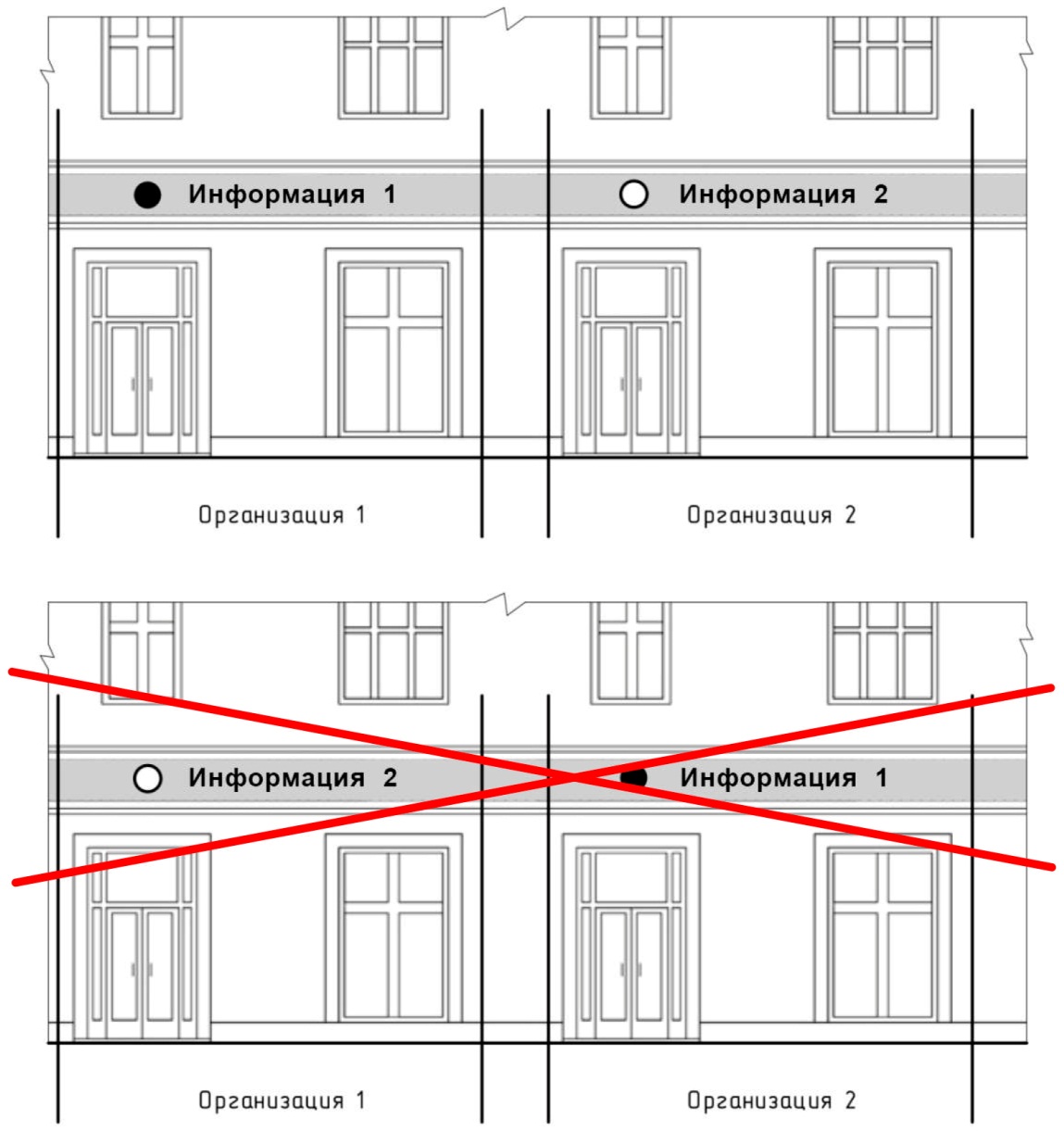 Пункт 9.1 Правил:Запрещается нарушение геометрических параметров информационных конструкций.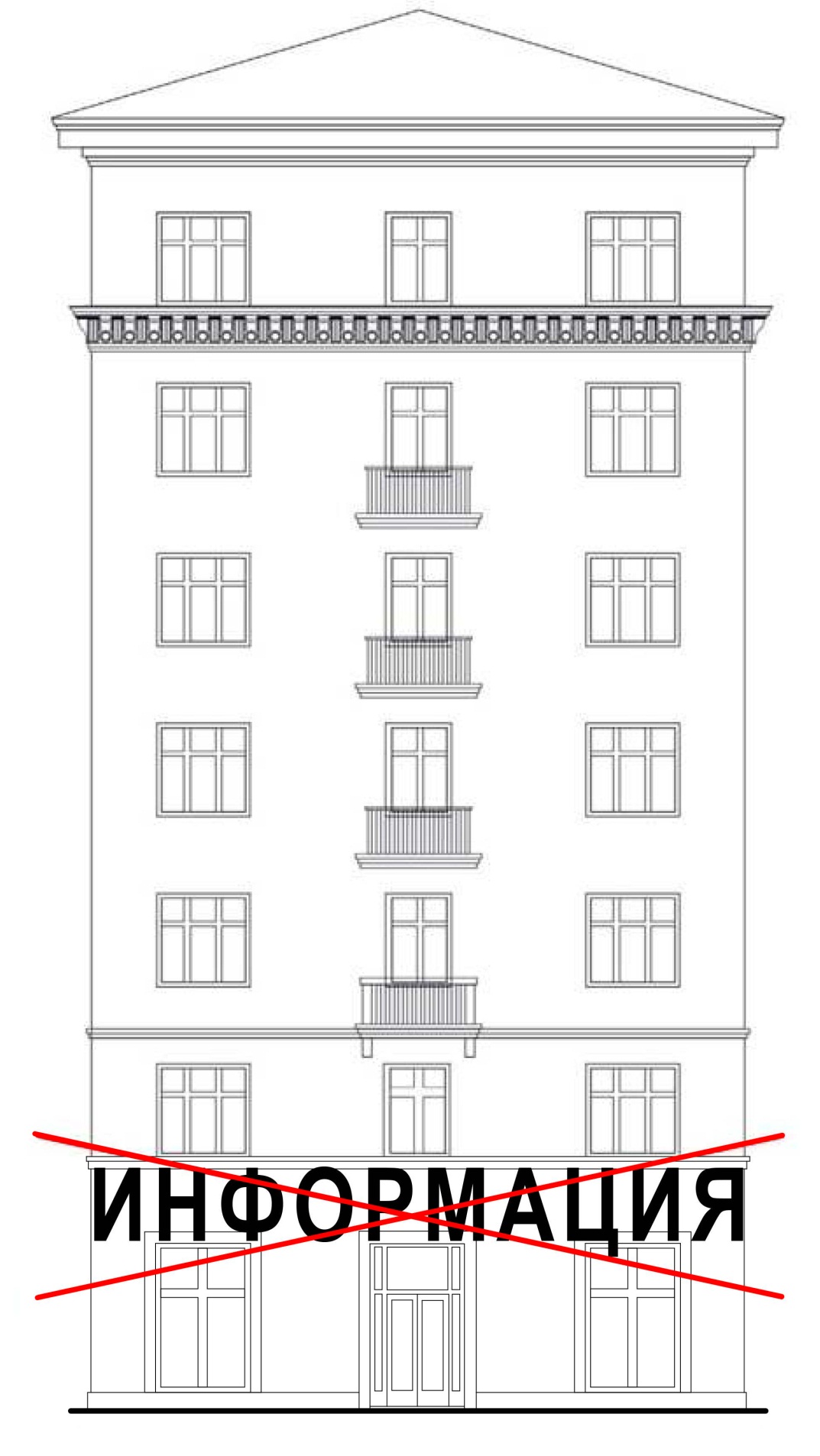 Запрещается нарушение установленных требований к местам размещения информационных конструкций, в том числе размещение информационных конструкций выше линии второго этажа (линии перекрытий между первым и вторым этажами).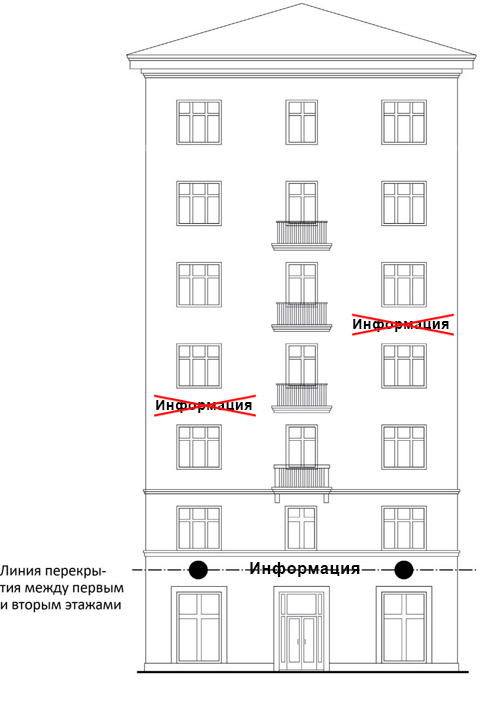 Запрещается вертикальный порядок расположения букв на информационном поле информационной конструкции. 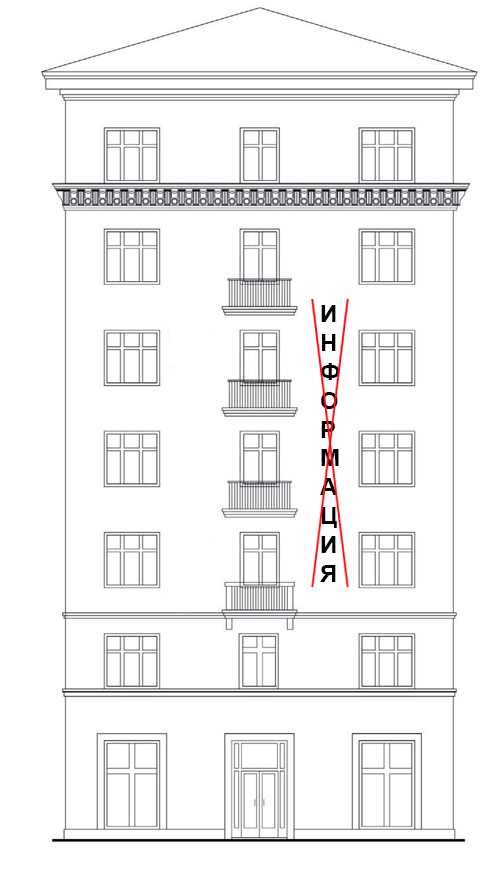 Запрещается размещение информационных конструкций на козырьках зданий.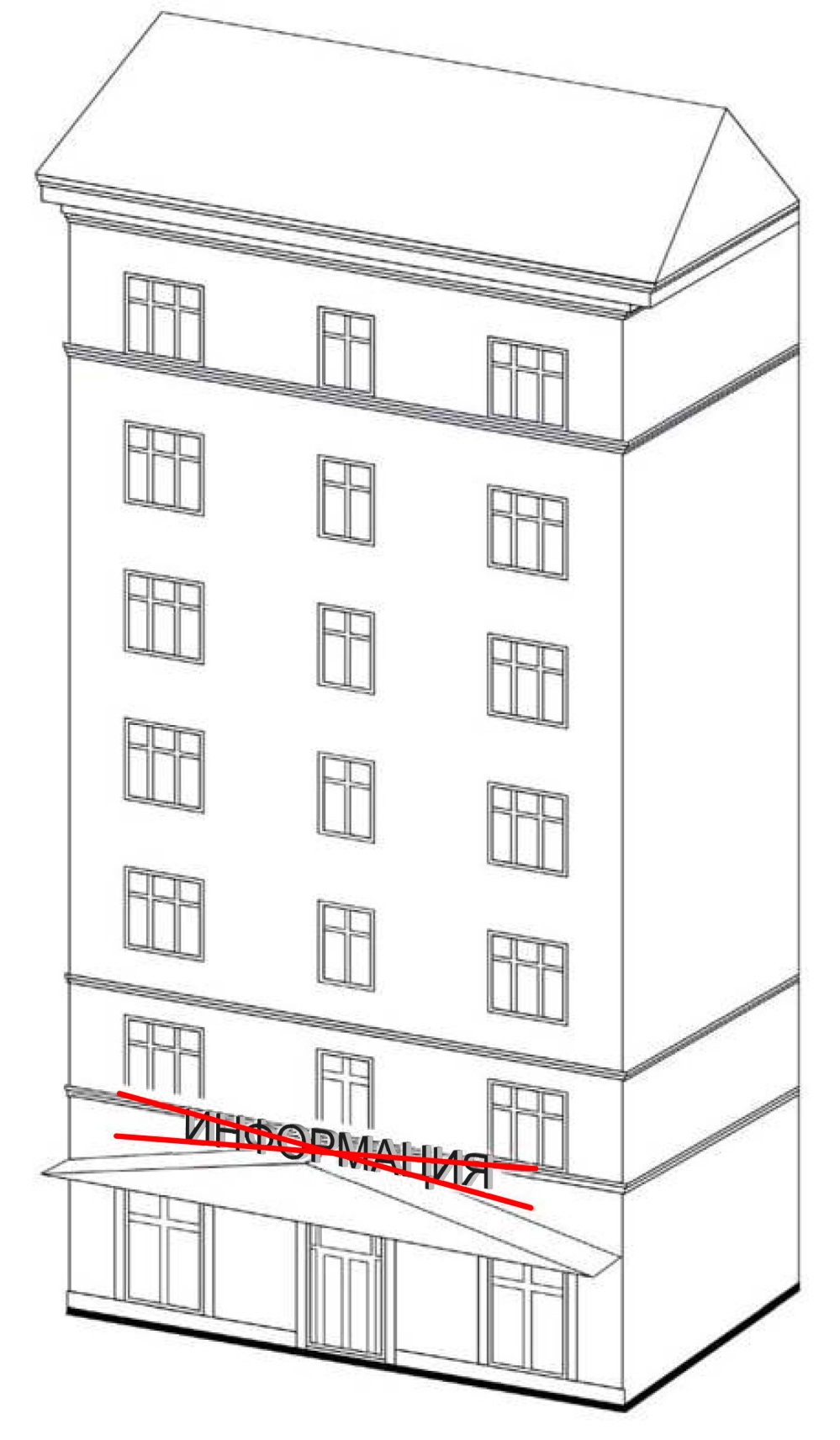 Запрещается полное перекрытие (закрытие) оконных и дверных проемов, а также витражей и витрин. Запрещается размещение информационных конструкций в оконных проемах. 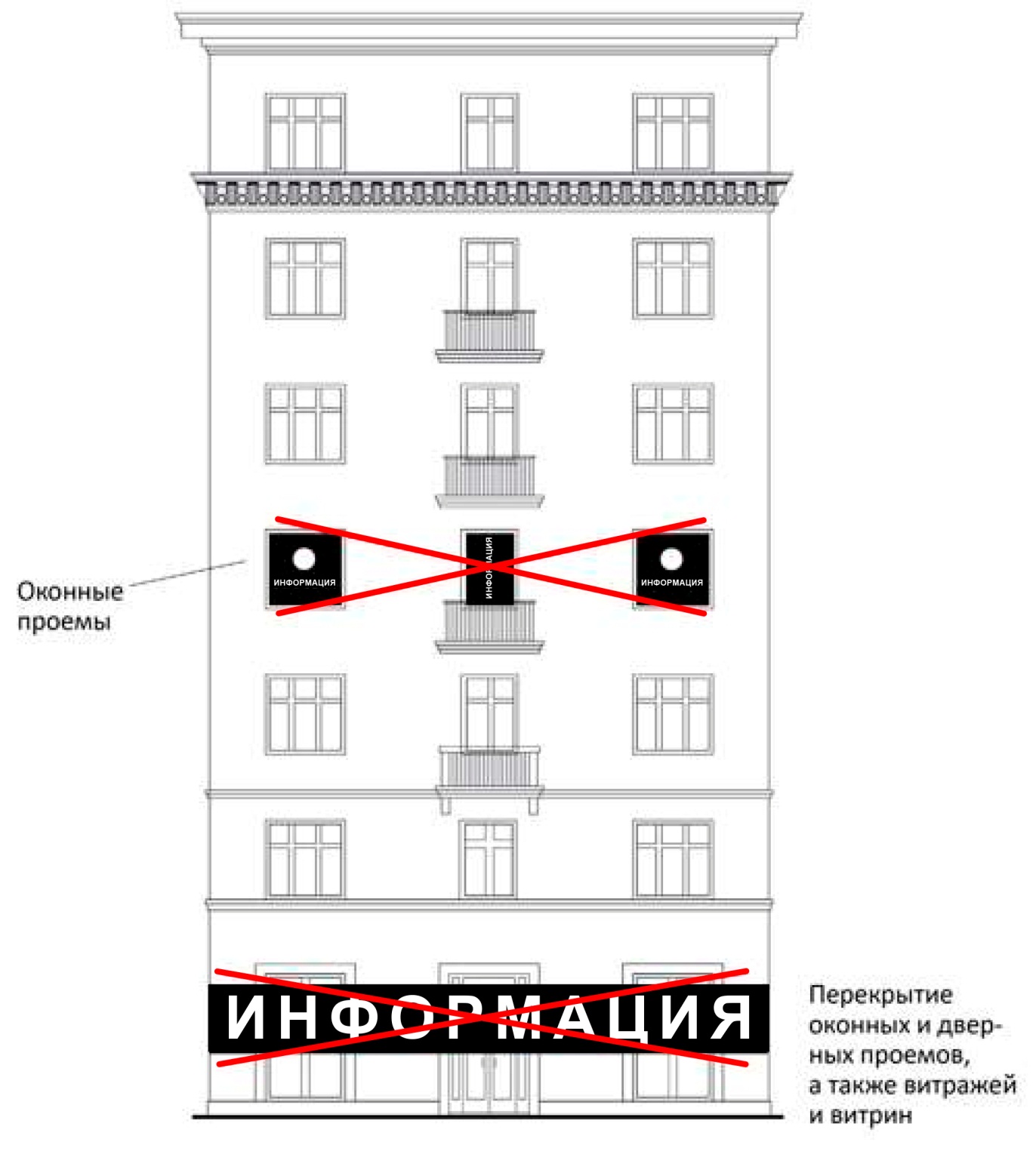 Запрещается размещение информационных конструкций в границах жилых помещений, в том числе на глухих торцах фасада.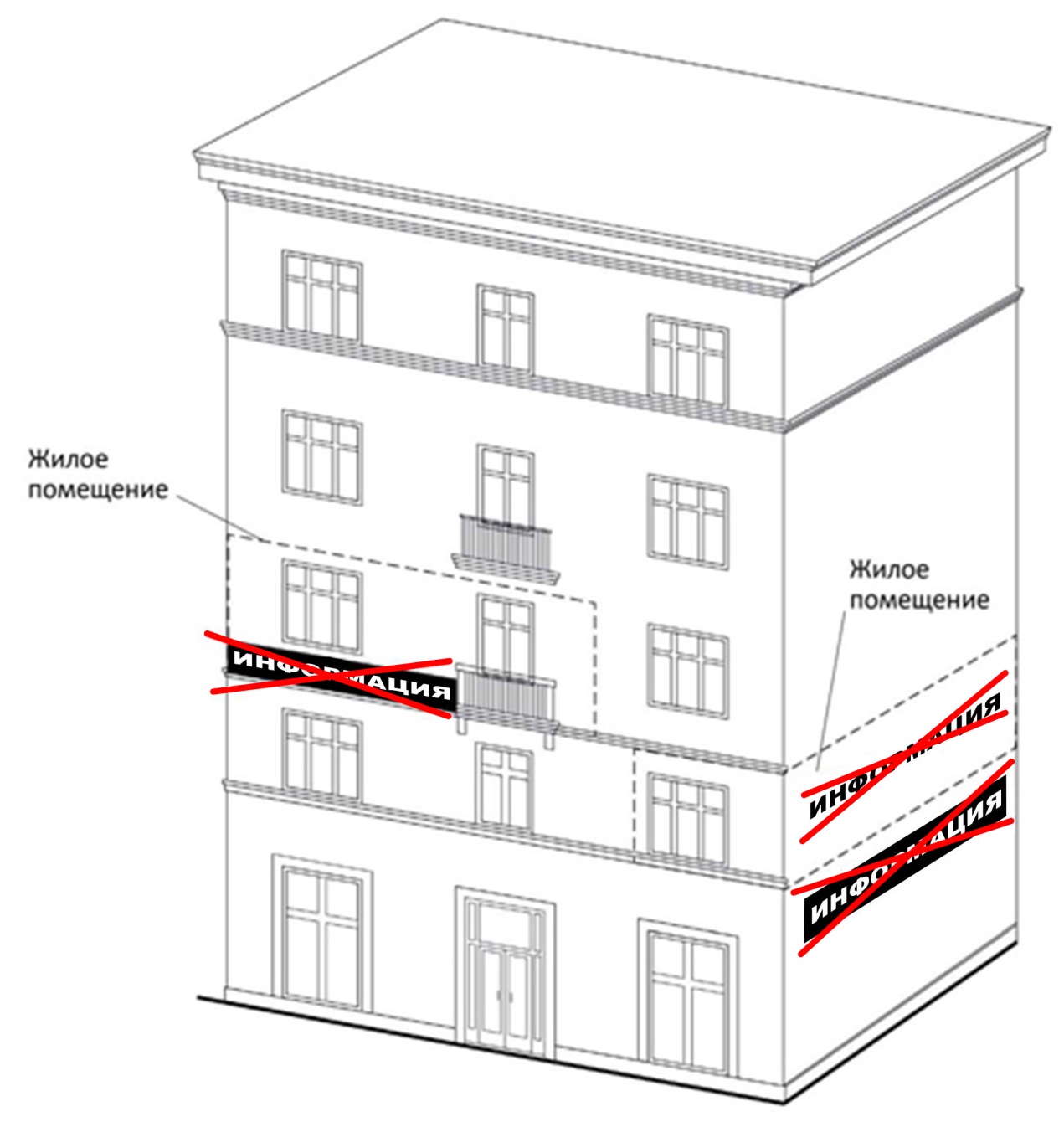 Запрещается размещение информационных конструкций на кровлях. 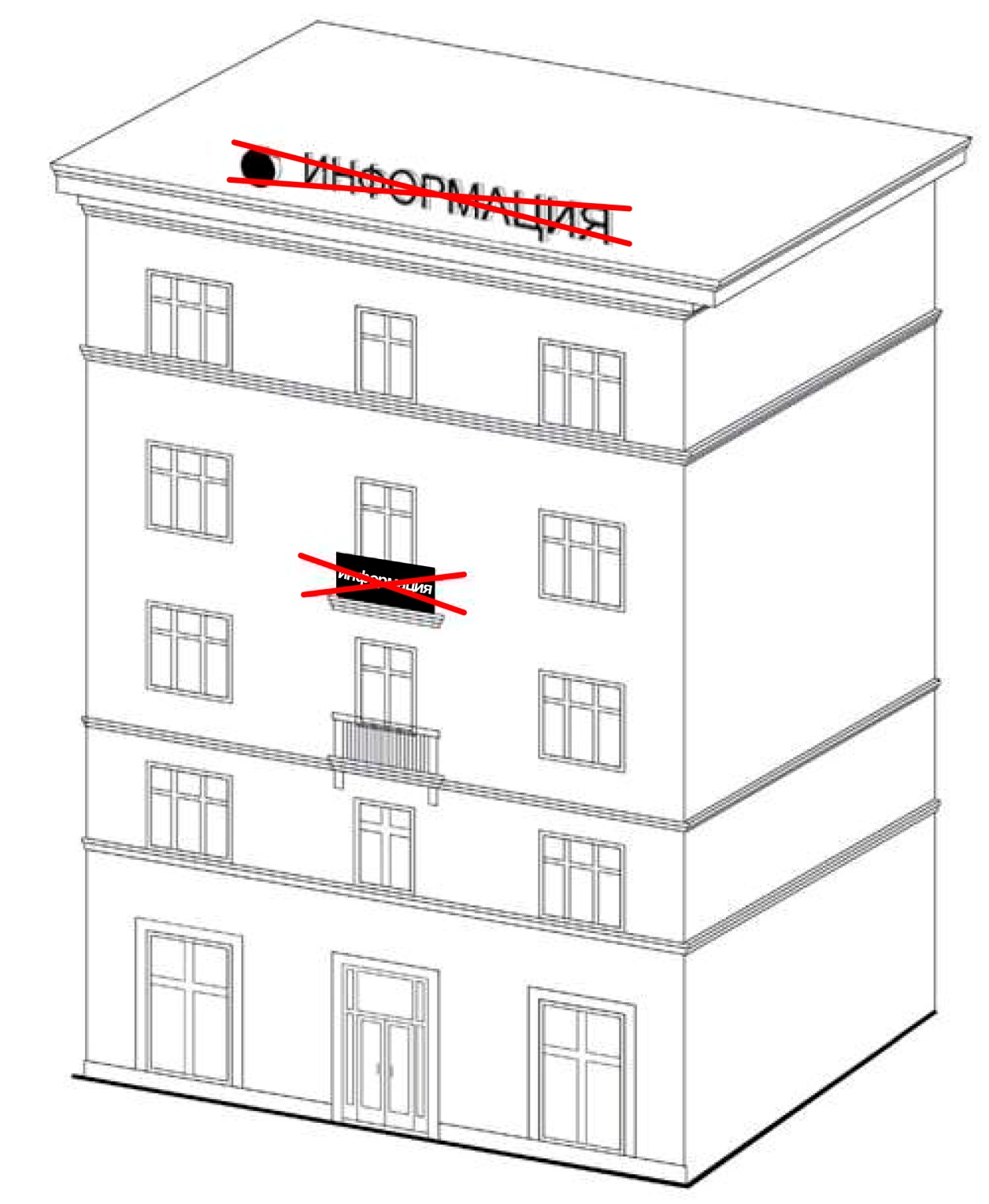 Запрещается размещение информационных конструкций на архитектурных деталях фасадов объектов (в том числе на колоннах, пилястрах, орнаментах, лепнине). 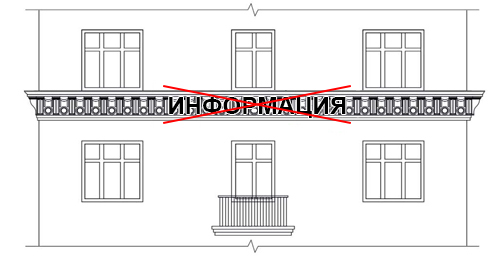 Запрещается размещение информационных конструкций ближе чем 1 м от мемориальных досок.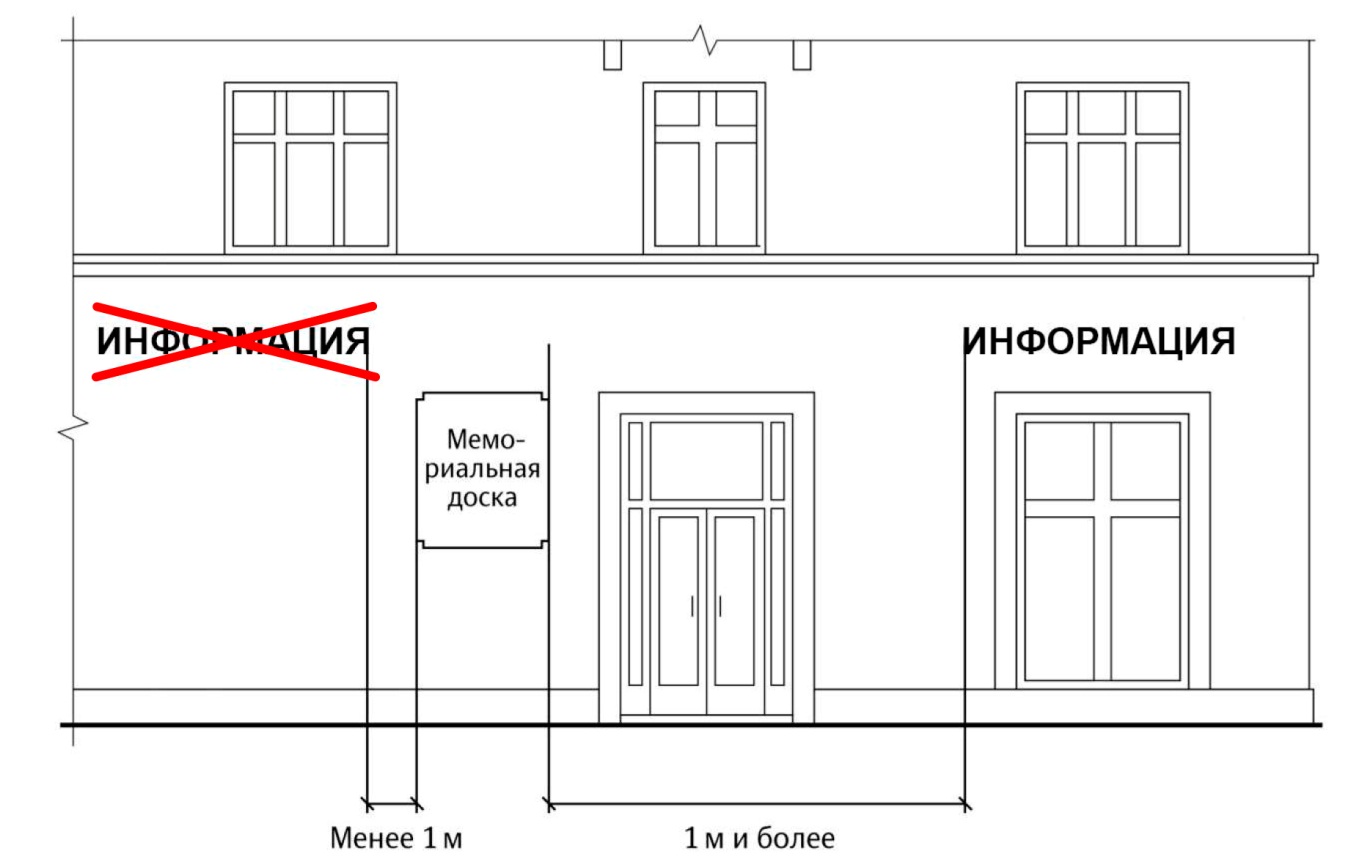 Запрещается перекрытие указателей наименований улиц и номеров домов. 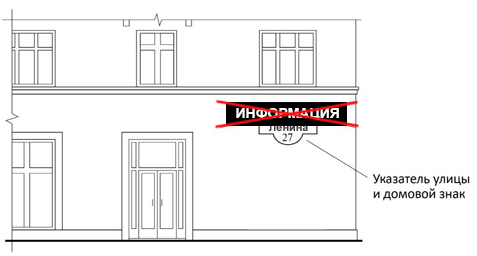 Запрещается размещение настенных информационных конструкций одна над другой.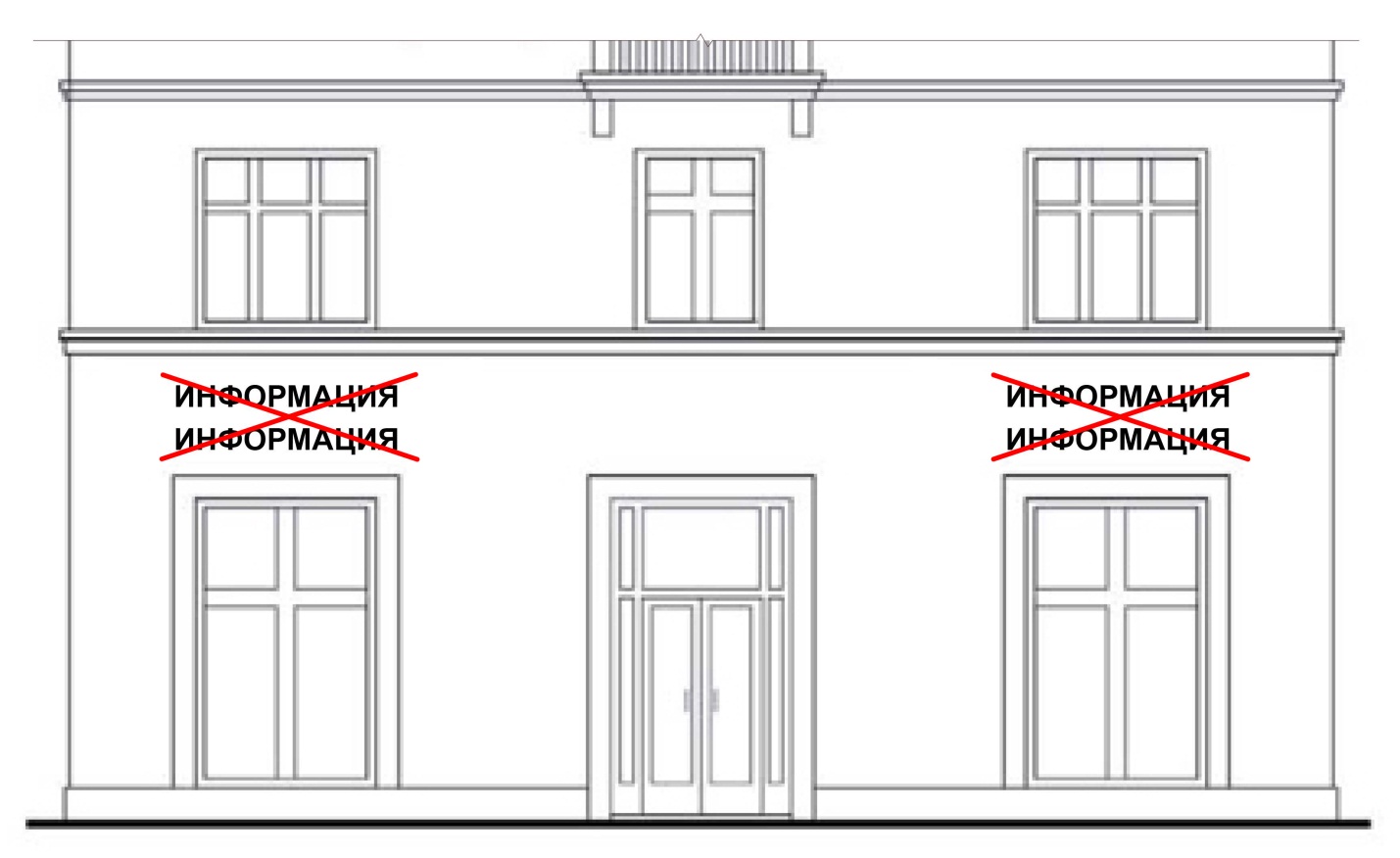 Запрещается размещение консольных информационных конструкций на расстоянии менее 10 м друг от друга, а также одной консольной информационной конструкции над другой. 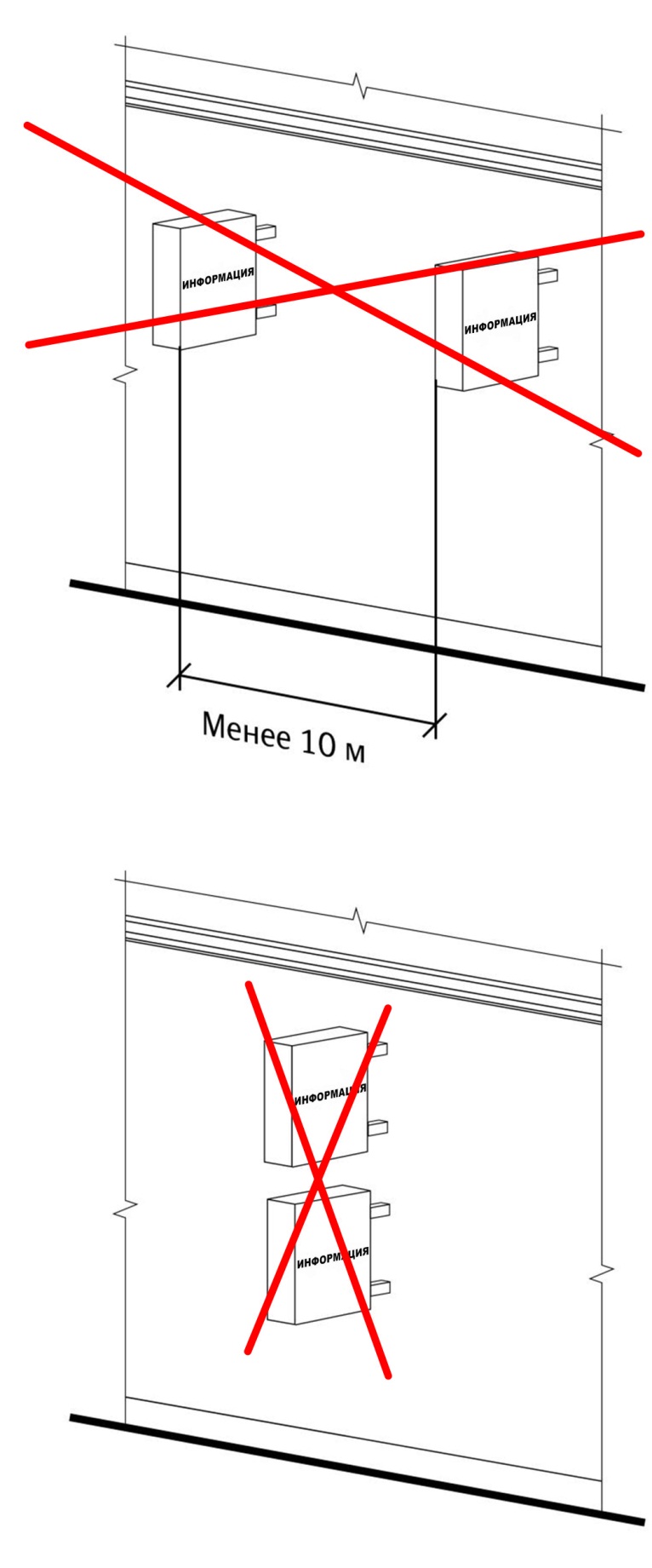 Запрещается окраска и покрытие декоративными пленками поверхности остекления витрин, замена остекления витрин световыми коробами.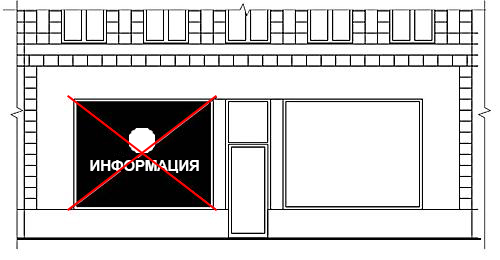 Запрещается размещение информационных конструкций с использованием картона, ткани, баннерной ткани.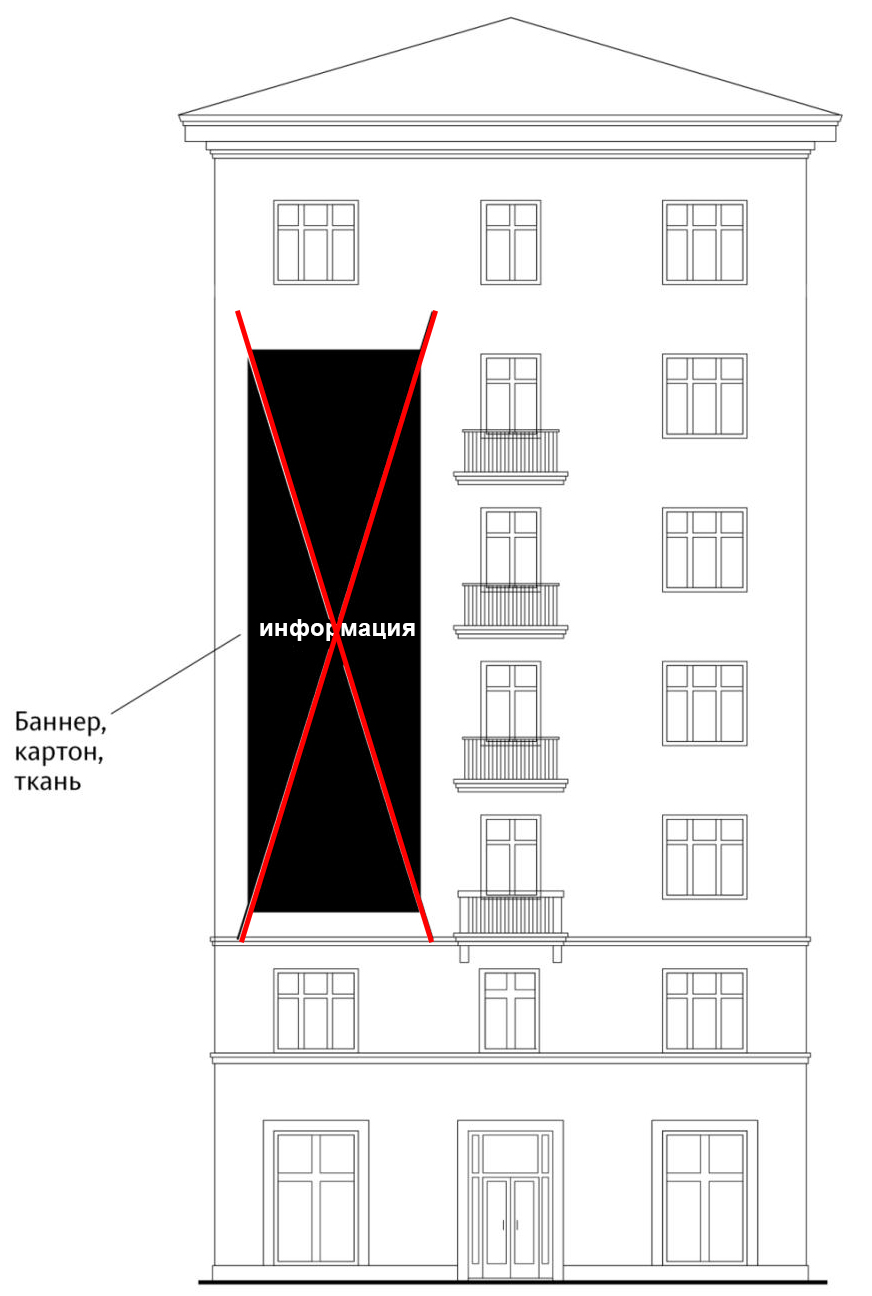 Запрещается размещение информационных конструкций с использованием неоновых светильников, мигающих (мерцающих) элементов. 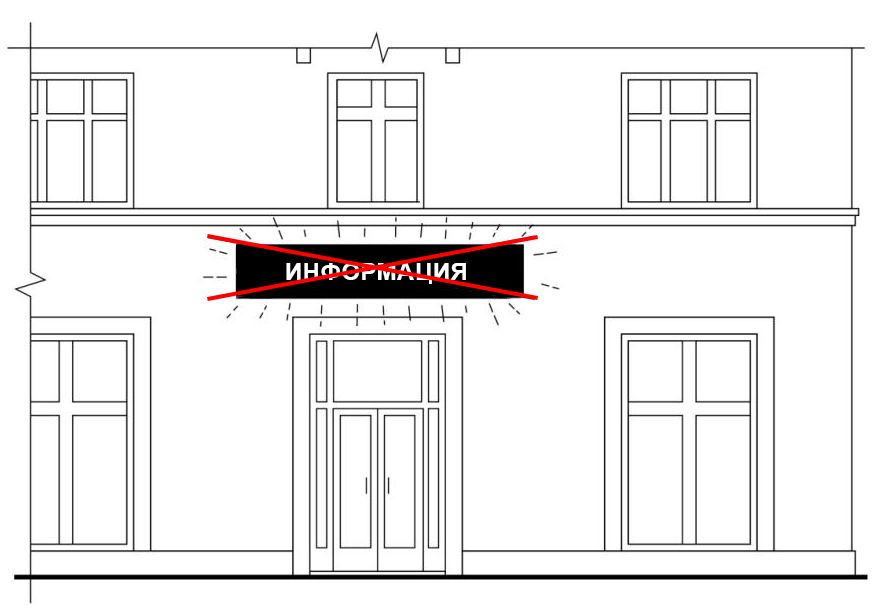 Пункт 9.3 Правил: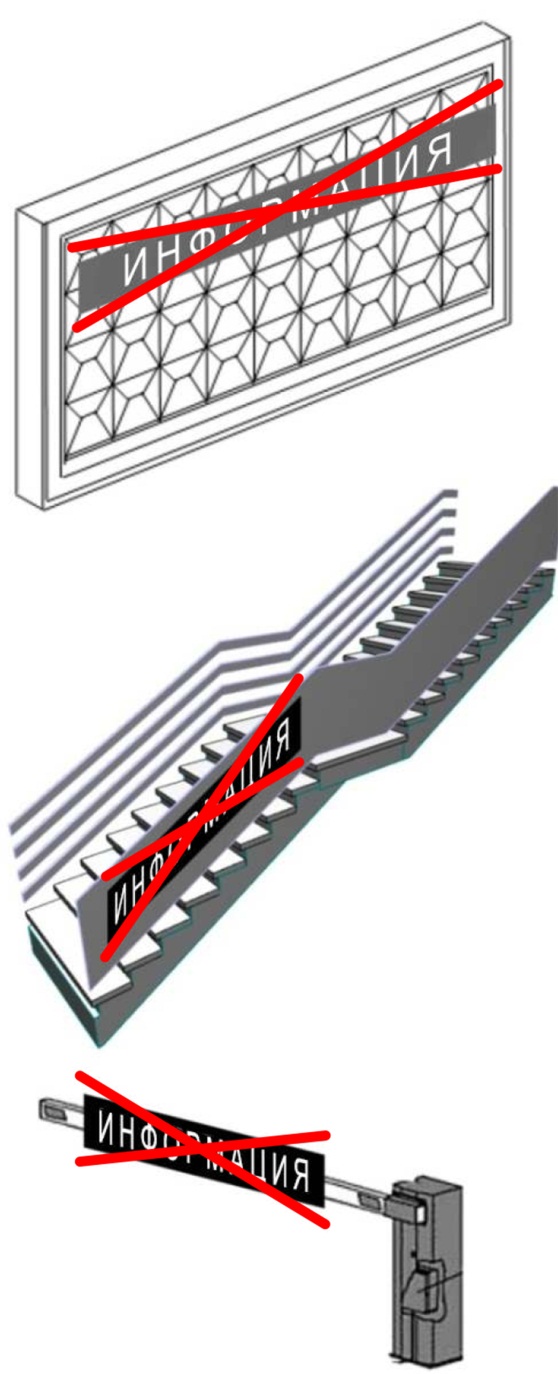 Пункт 9.4 Правил: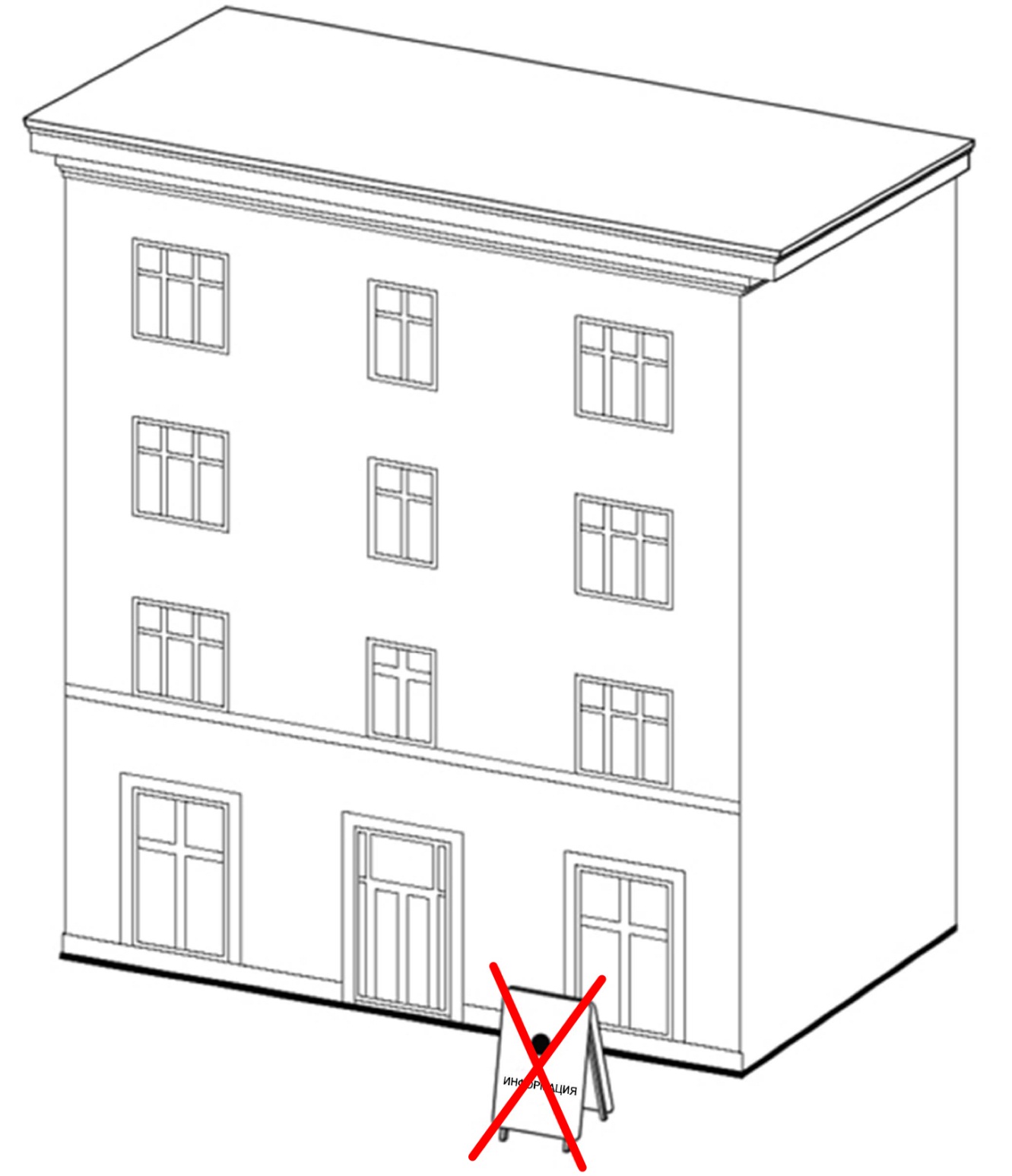 Пункт 9.5 Правил: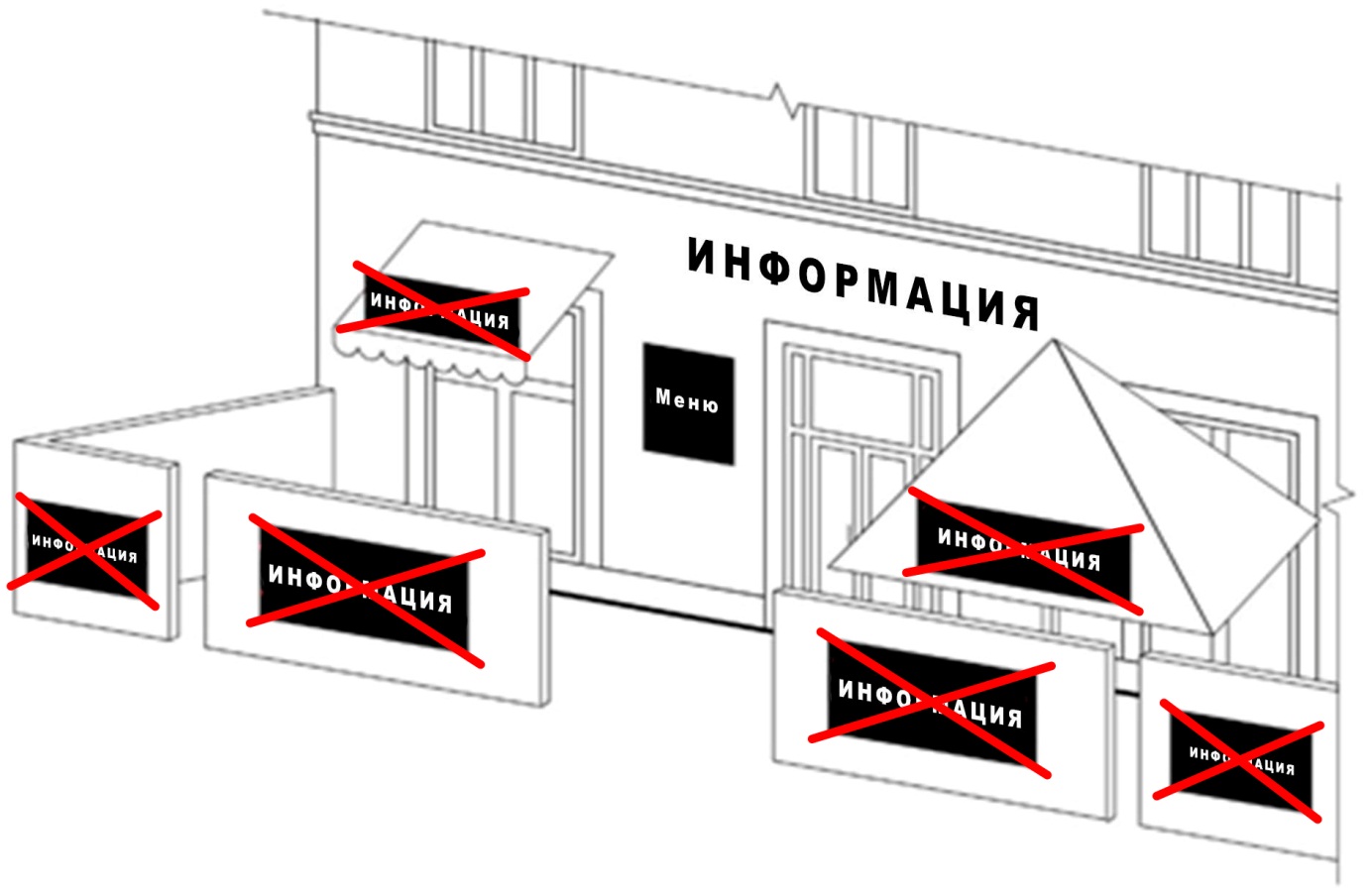 Пункт 12 Правил:Информационная конструкция - комплекс взаимосвязанных элементов без подложки.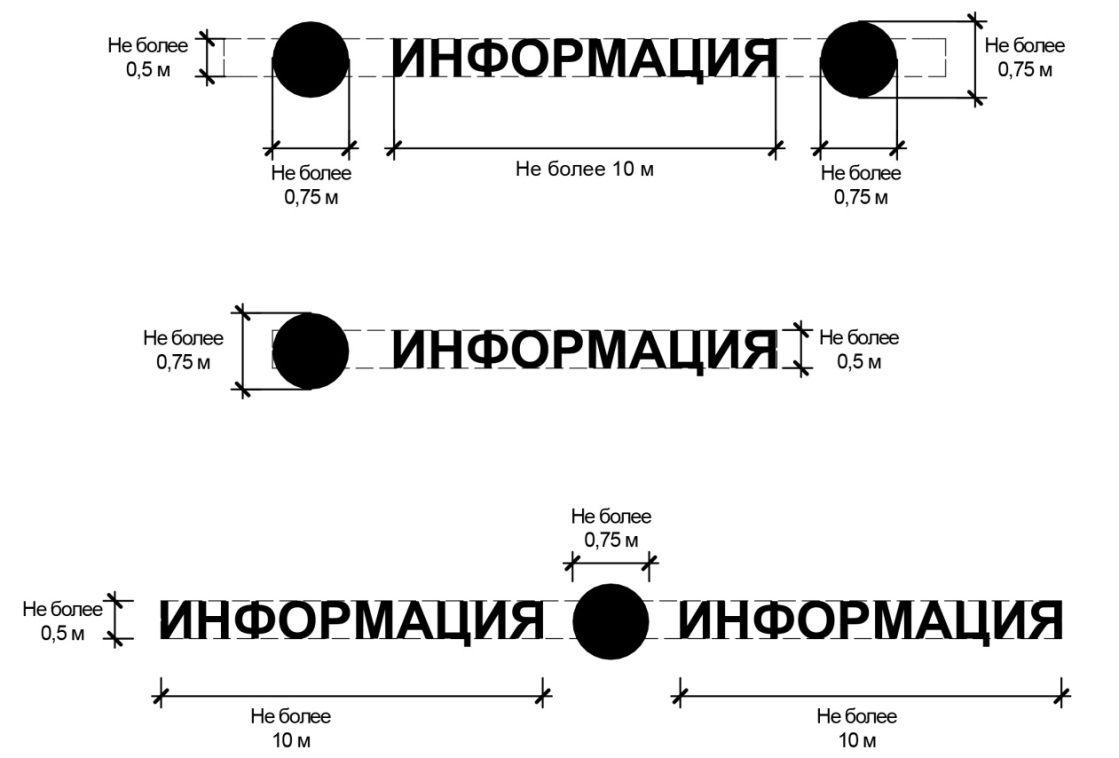 Информационная конструкция - единичная конструкция на подложке.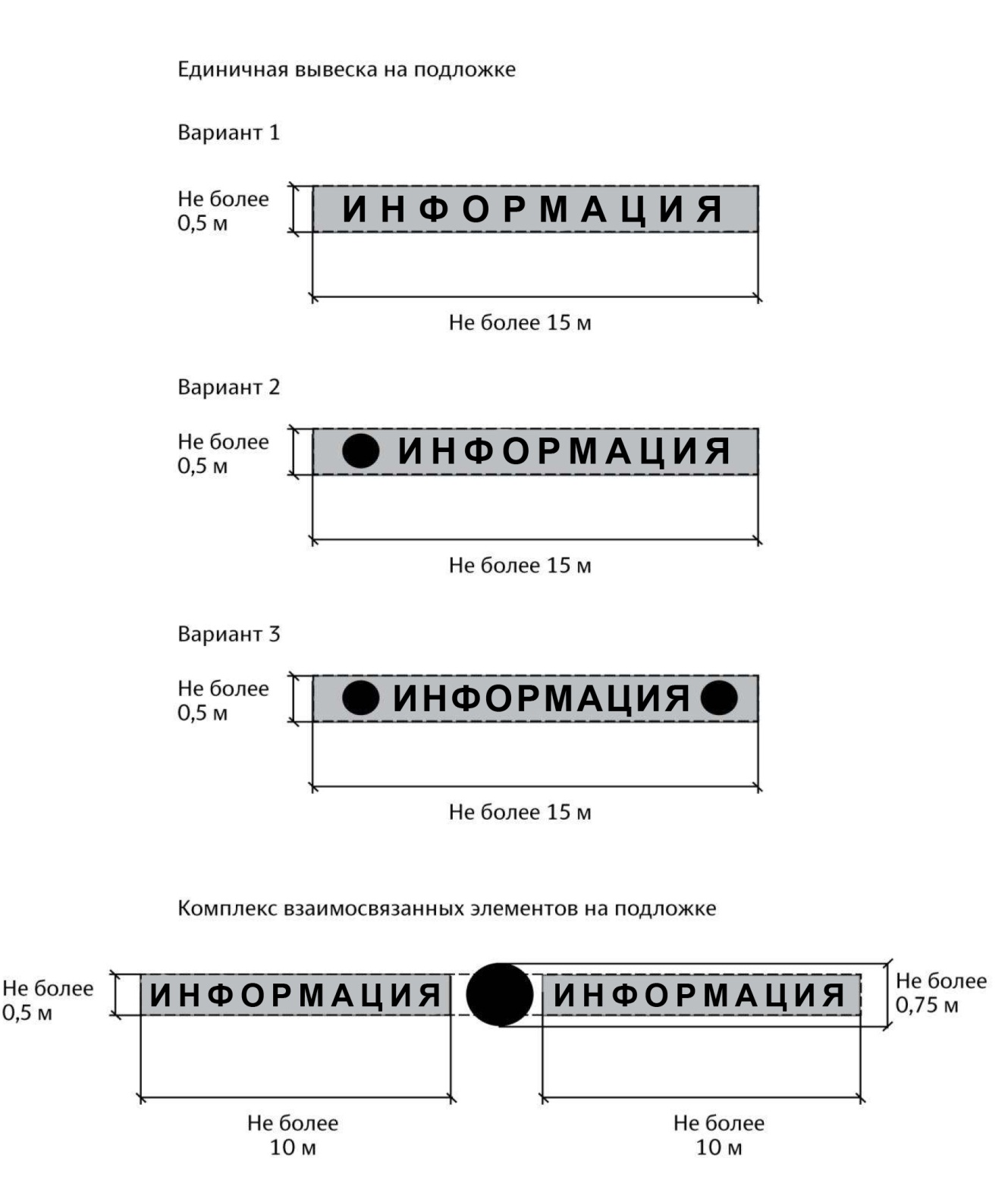 Информационная конструкция – комплекс взаимосвязанных элементов на подложке.Витринная информационная конструкция.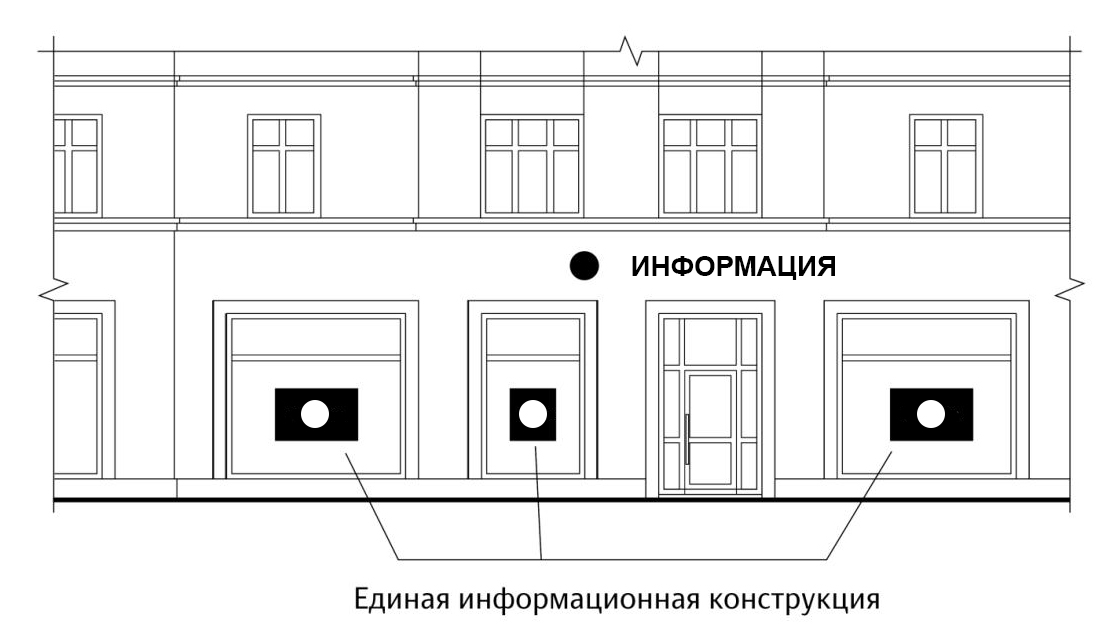 Пункты 13,14 Правил: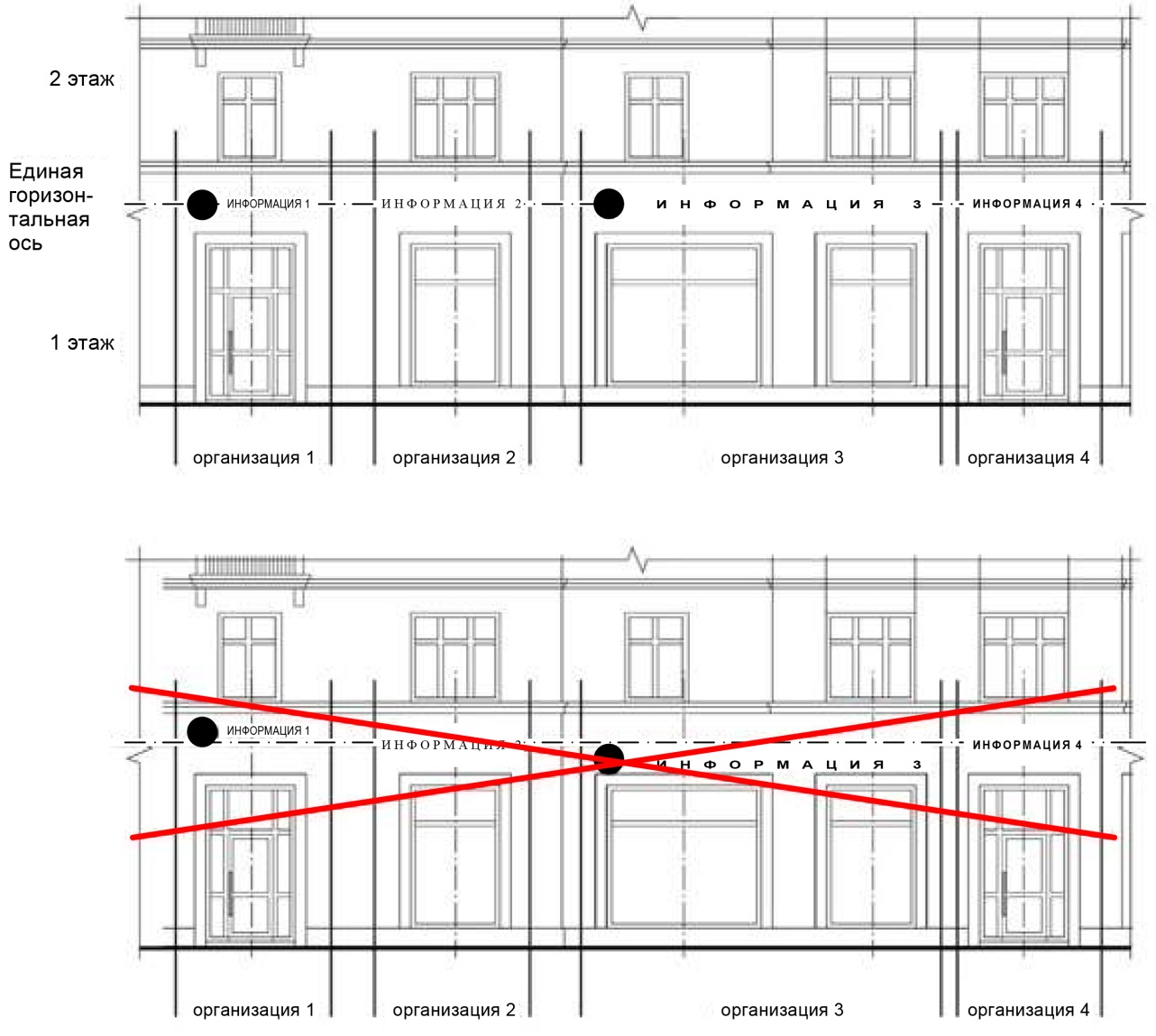 Пункт 15 Правил:Возможные элементы информационной конструкции.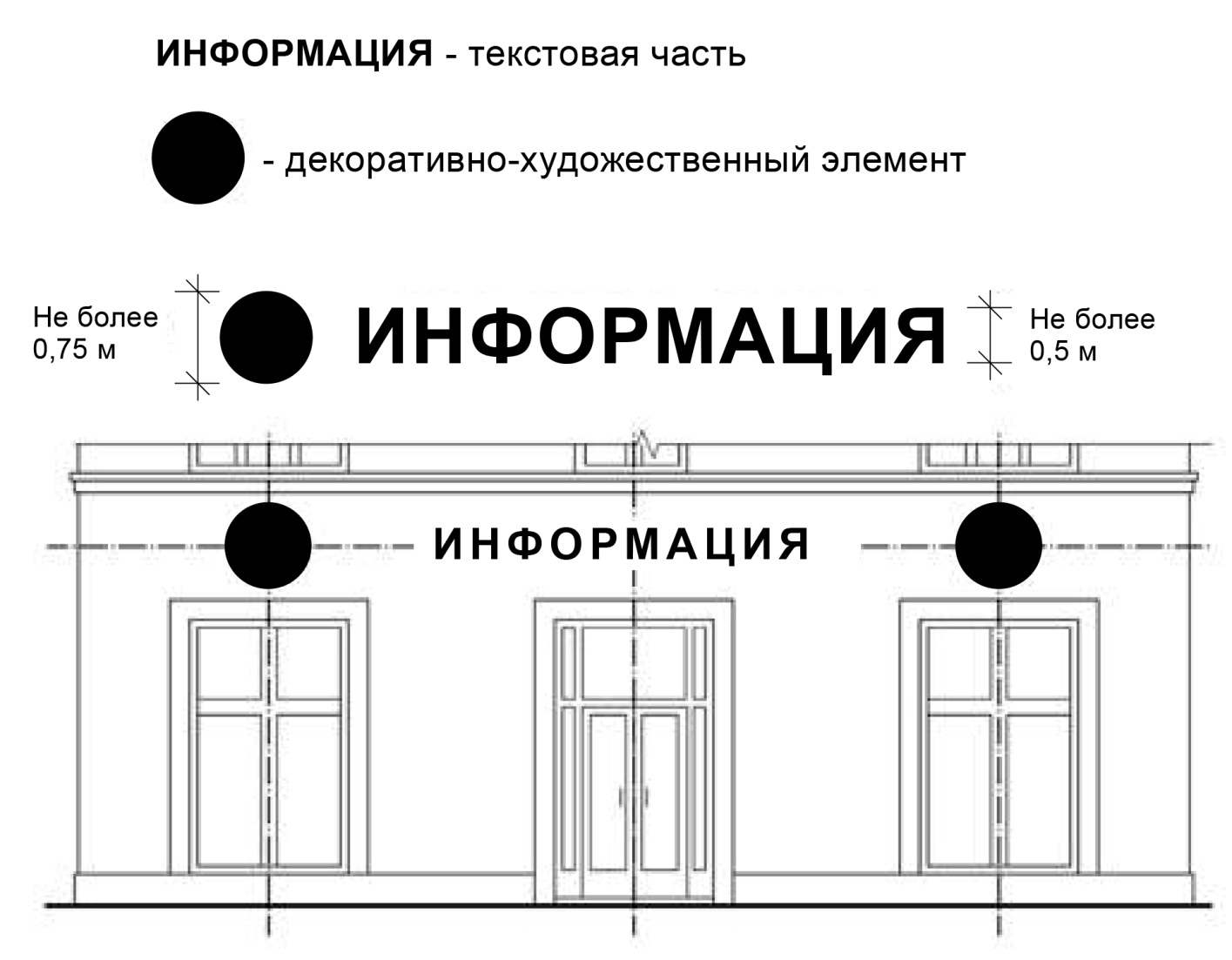 Информационная конструкция без подложки.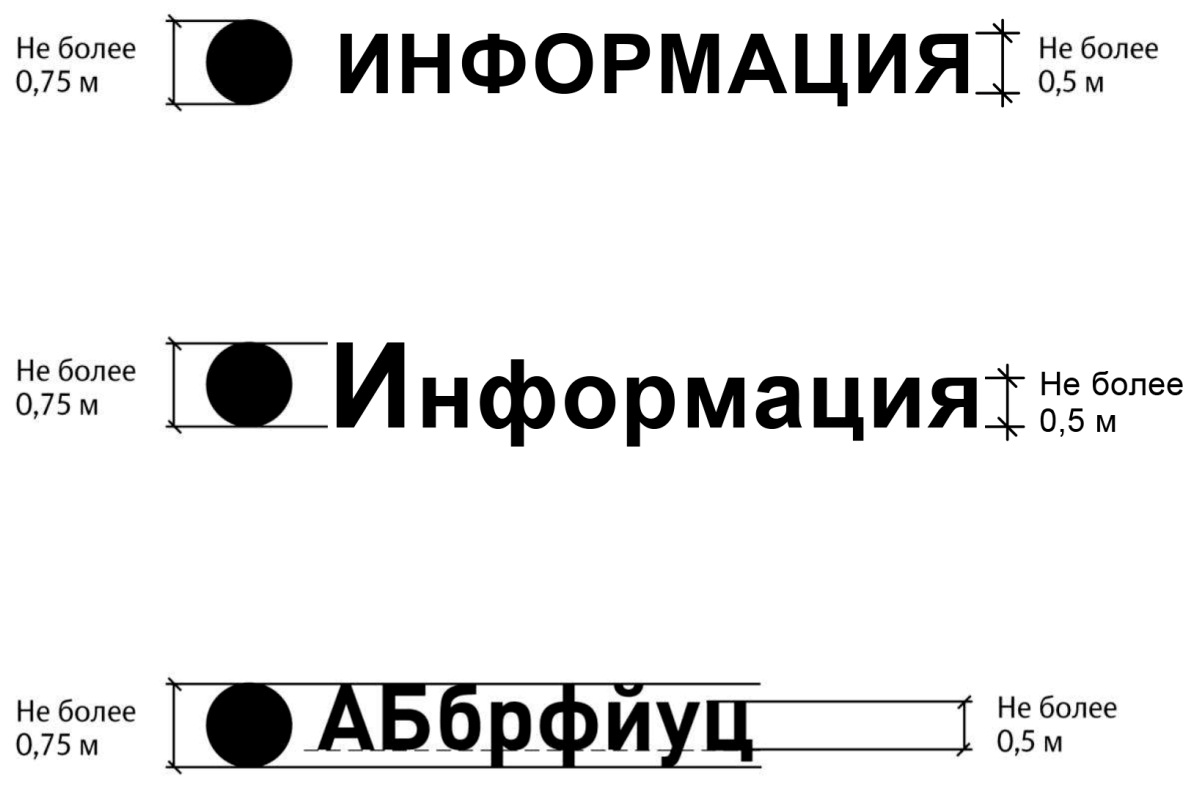 Информационная конструкция на подложке.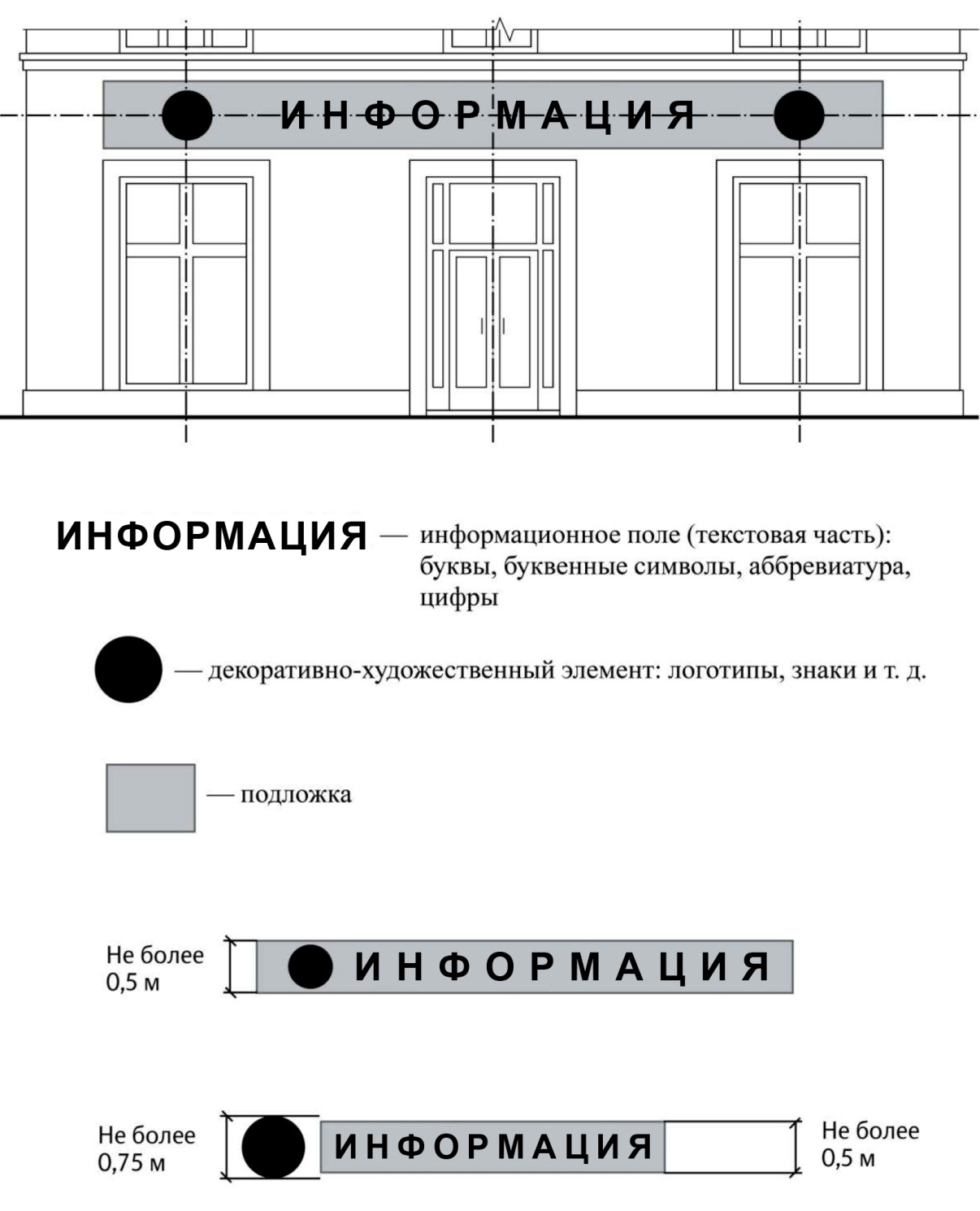 Пункт 17.1 Правил: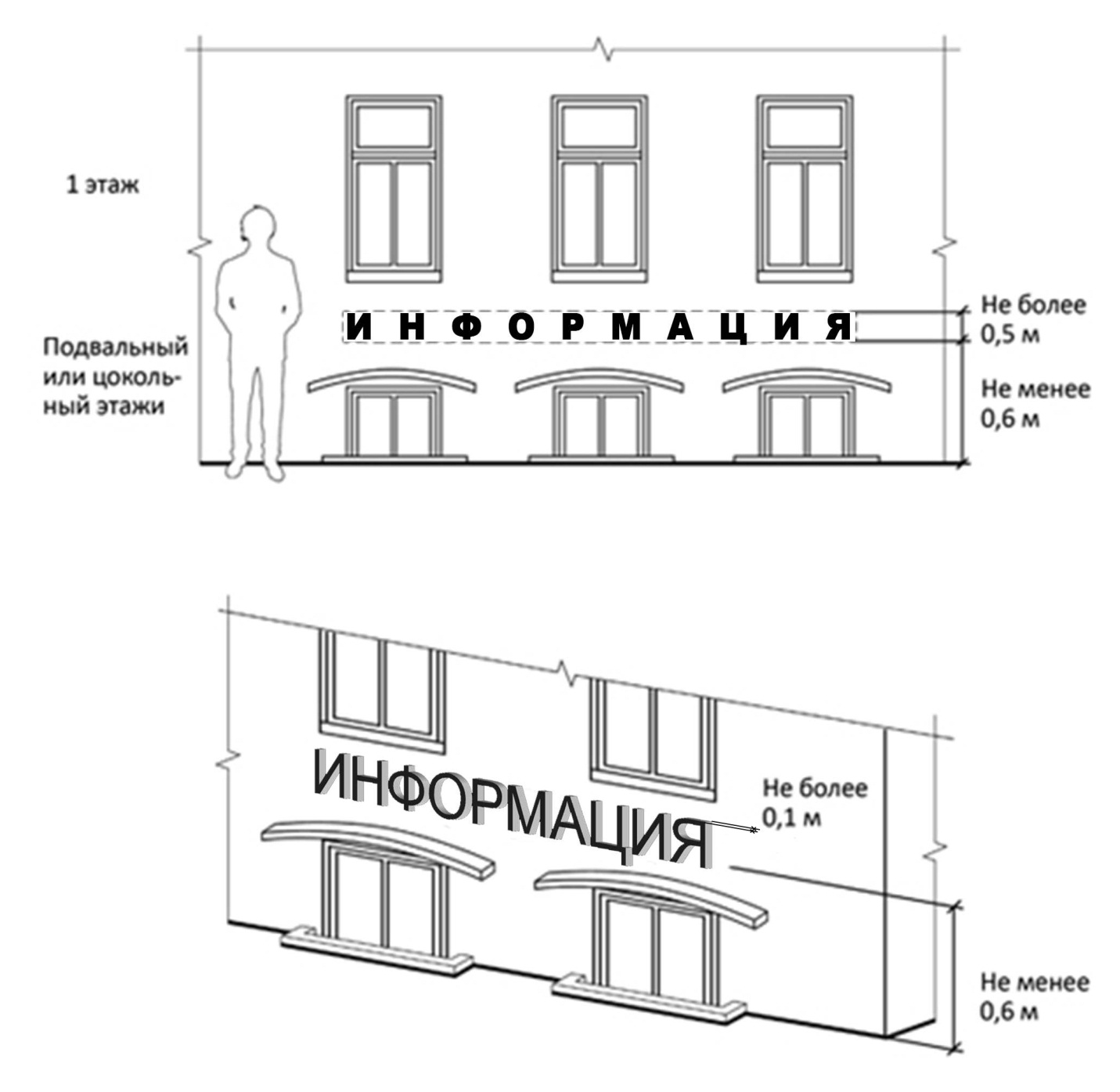  Пункт 17.2 Правил:Информационная конструкция без подложки.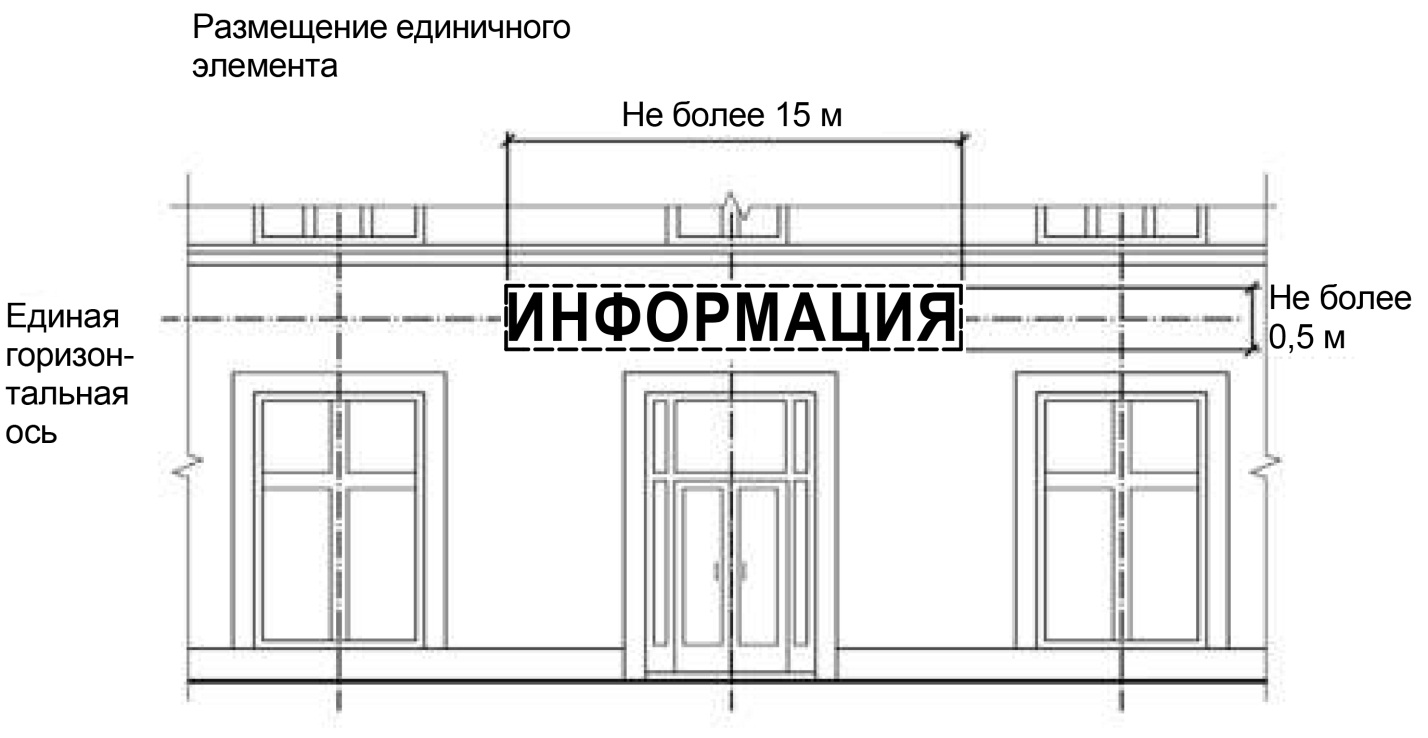 Информационная конструкция на подложке.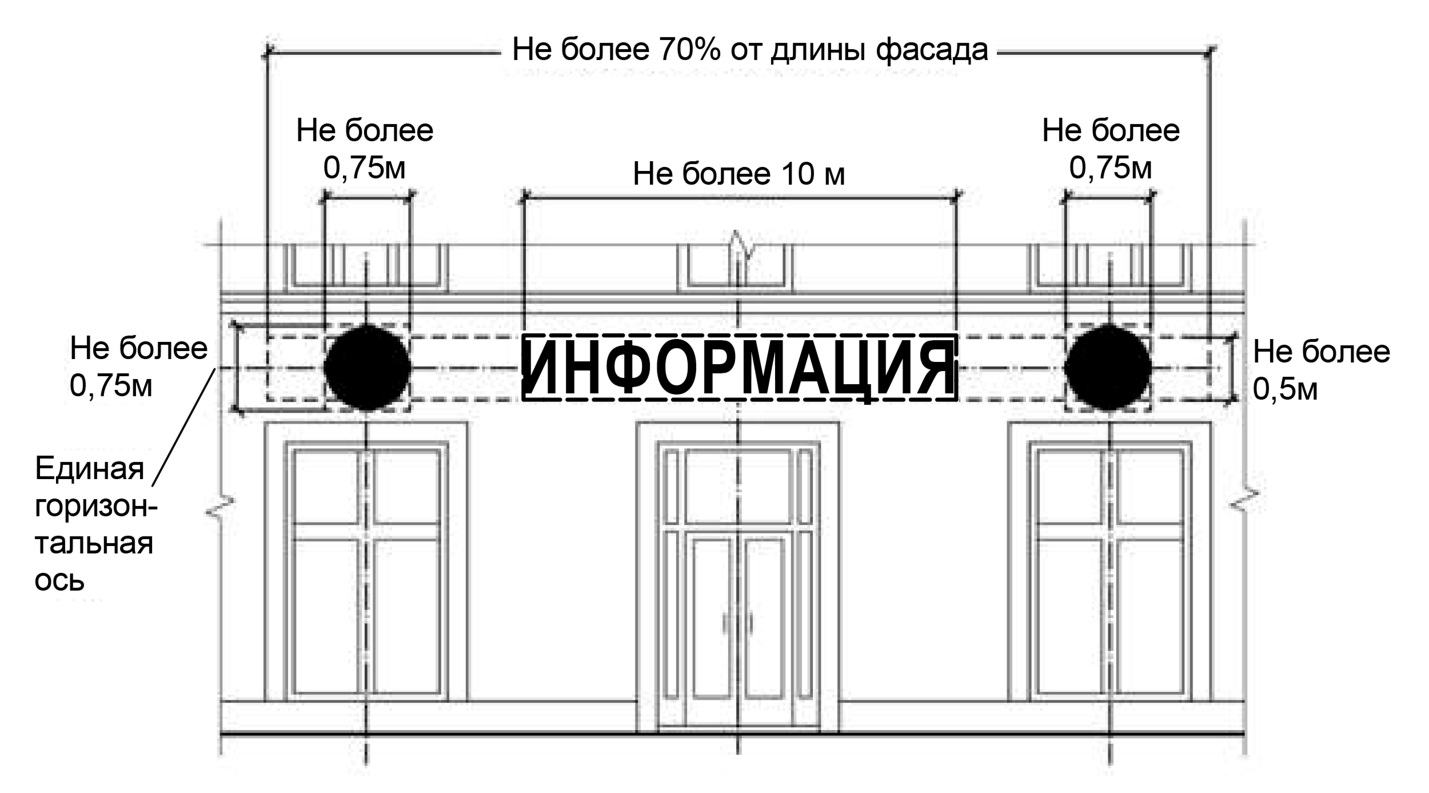 Информационная конструкция – меню.	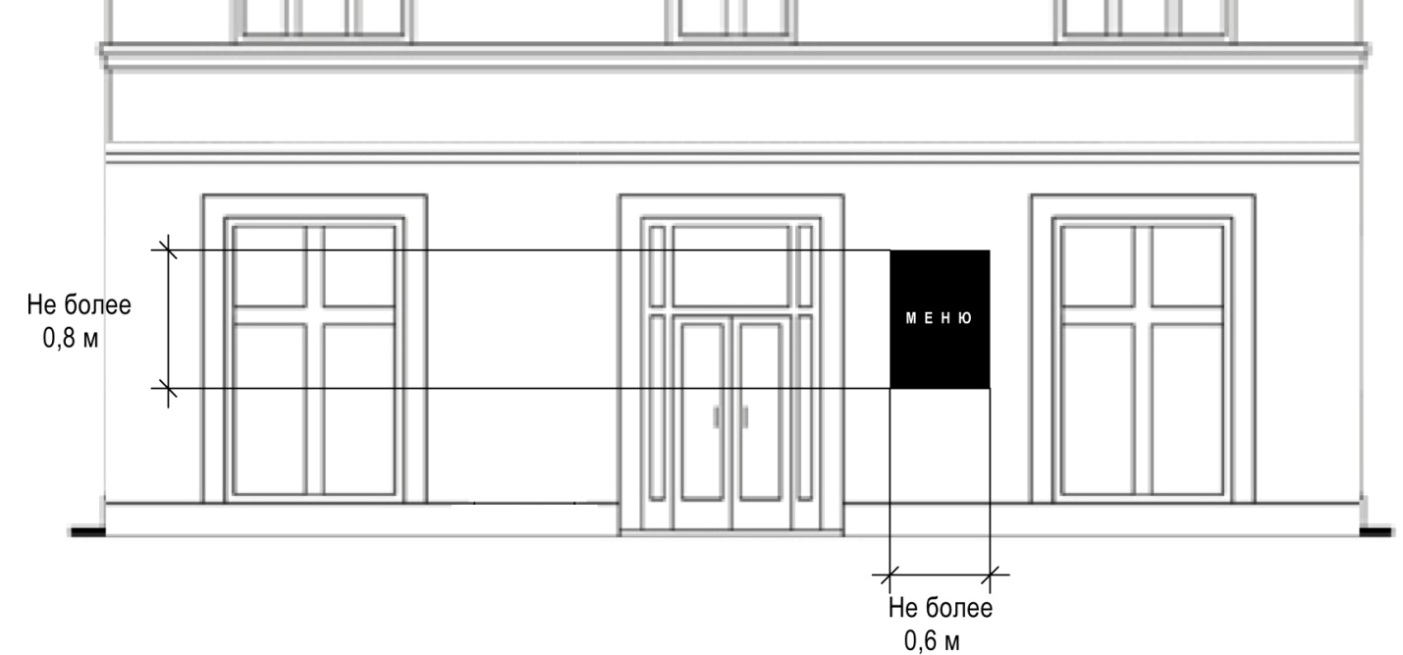 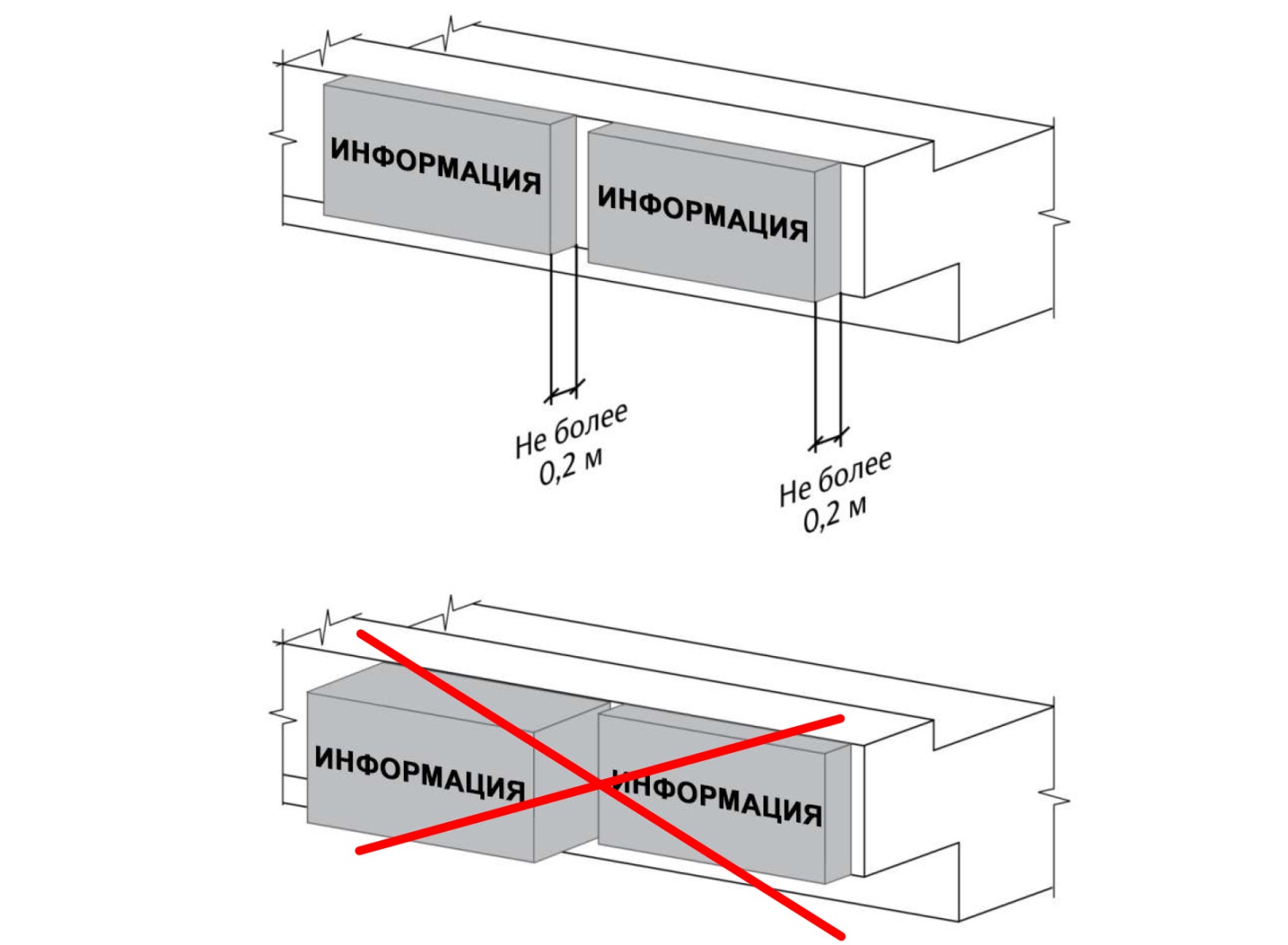 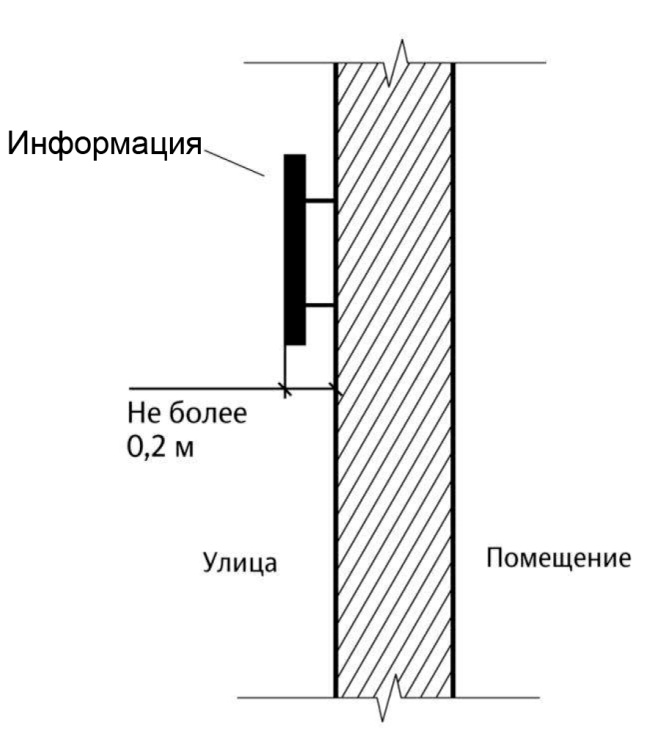  Пункт 17.3.2 Правил:Информационная настенная конструкция на фризе без подложки.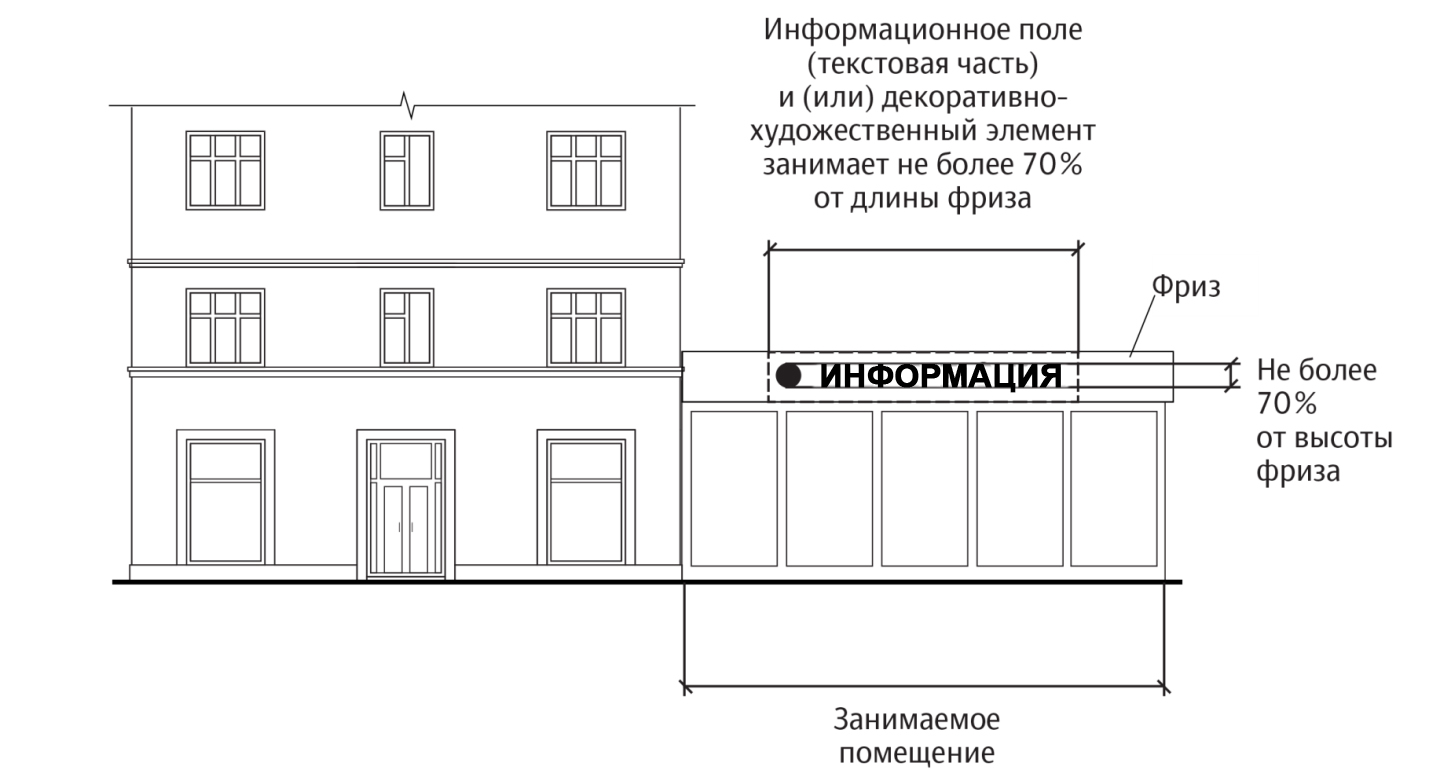 Информационная настенная конструкция на фризе на подложке.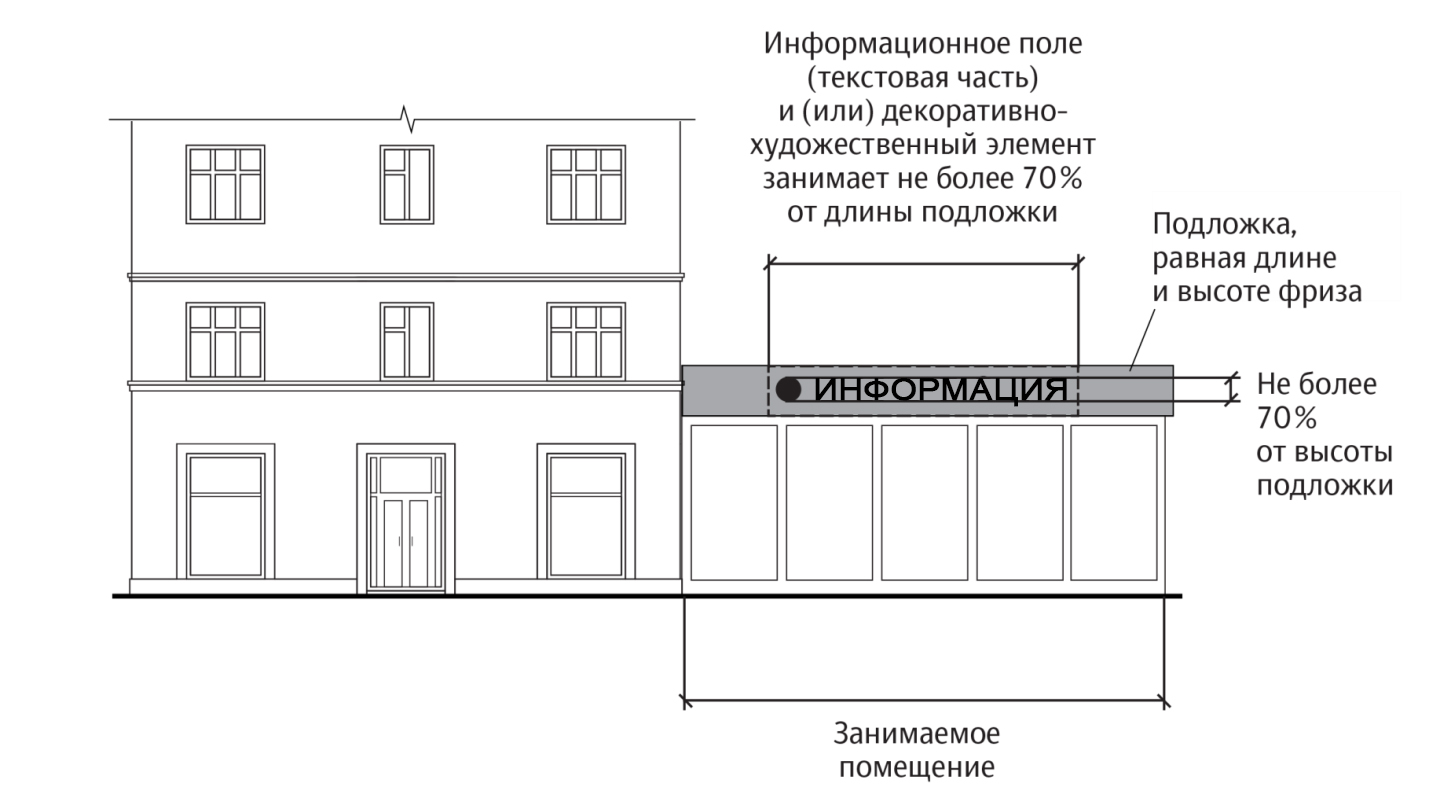 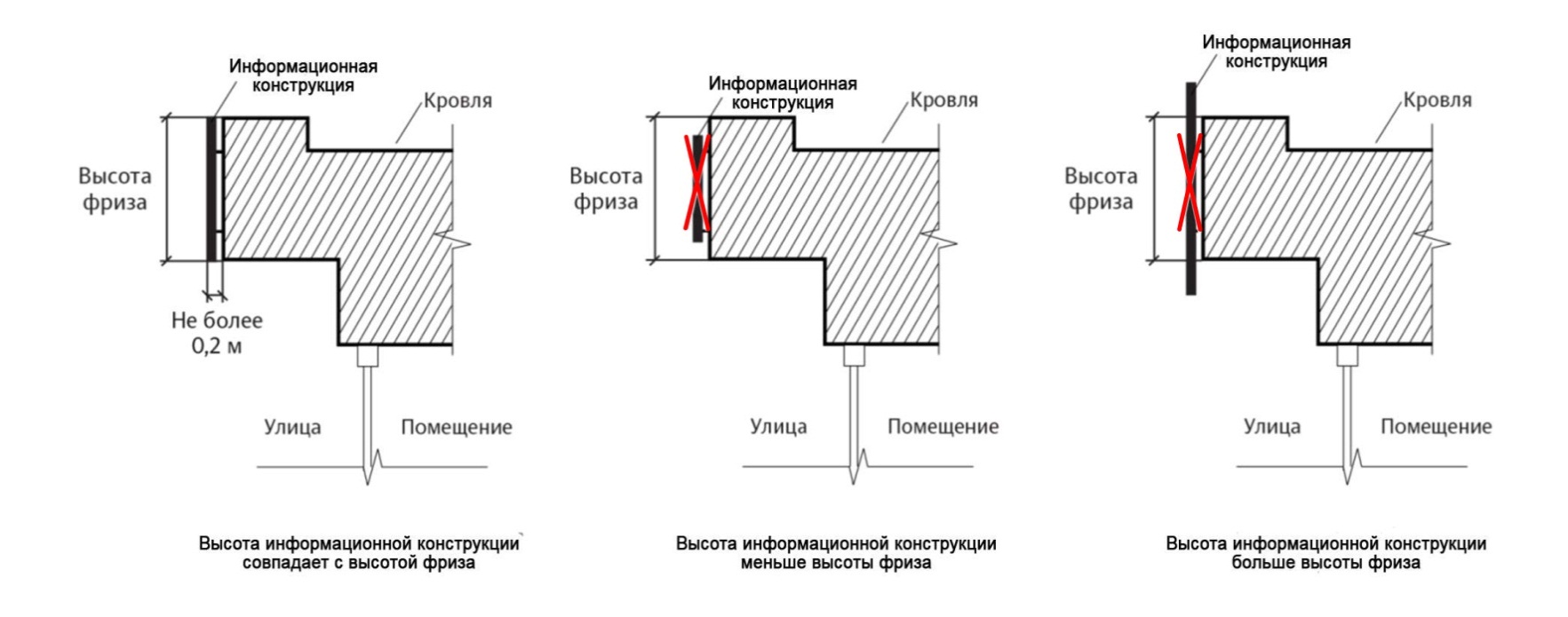 Организация единой подложки для настенных конструкций, размещаемых на фризе.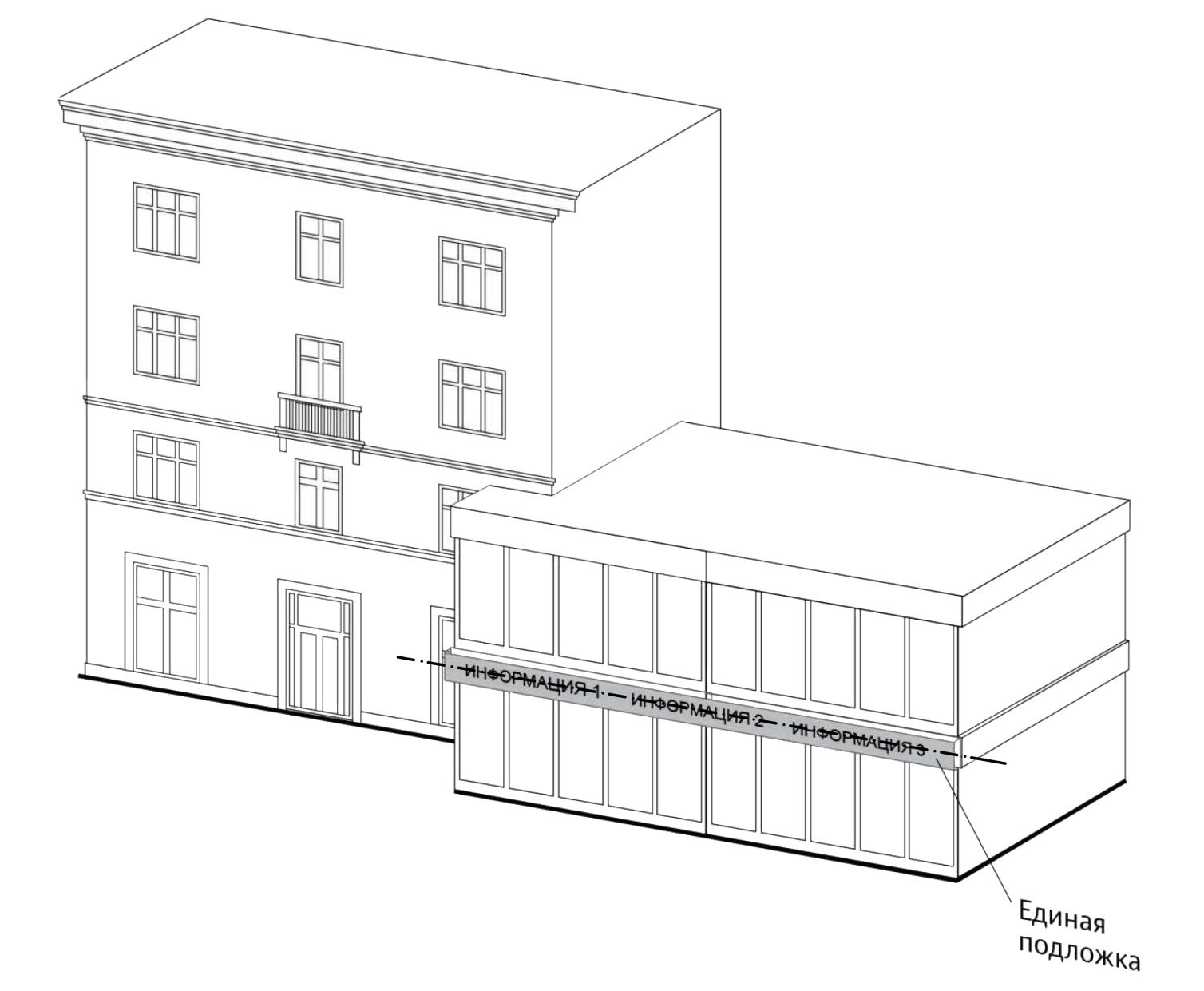  Пункт 17.3.4 Правил: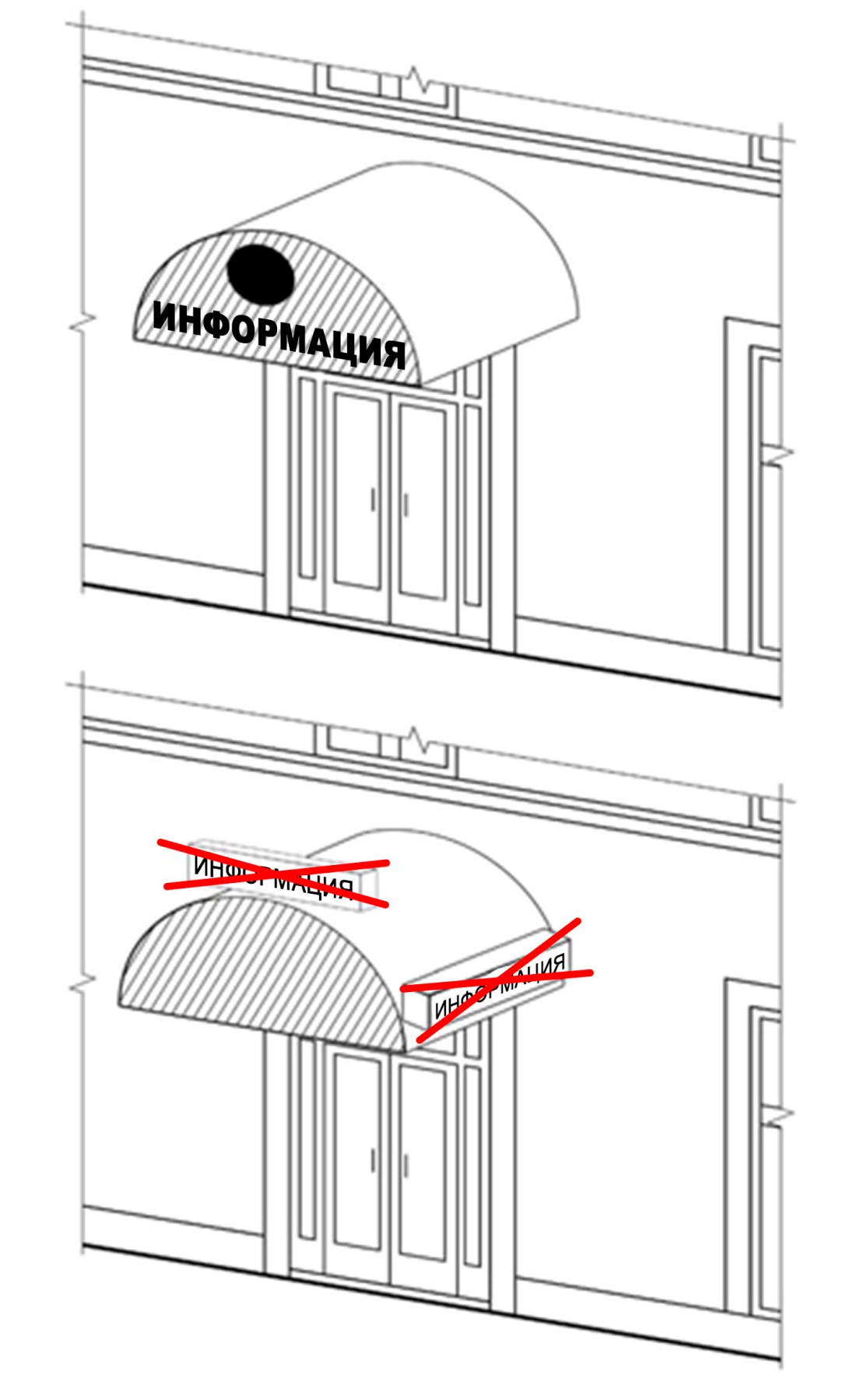 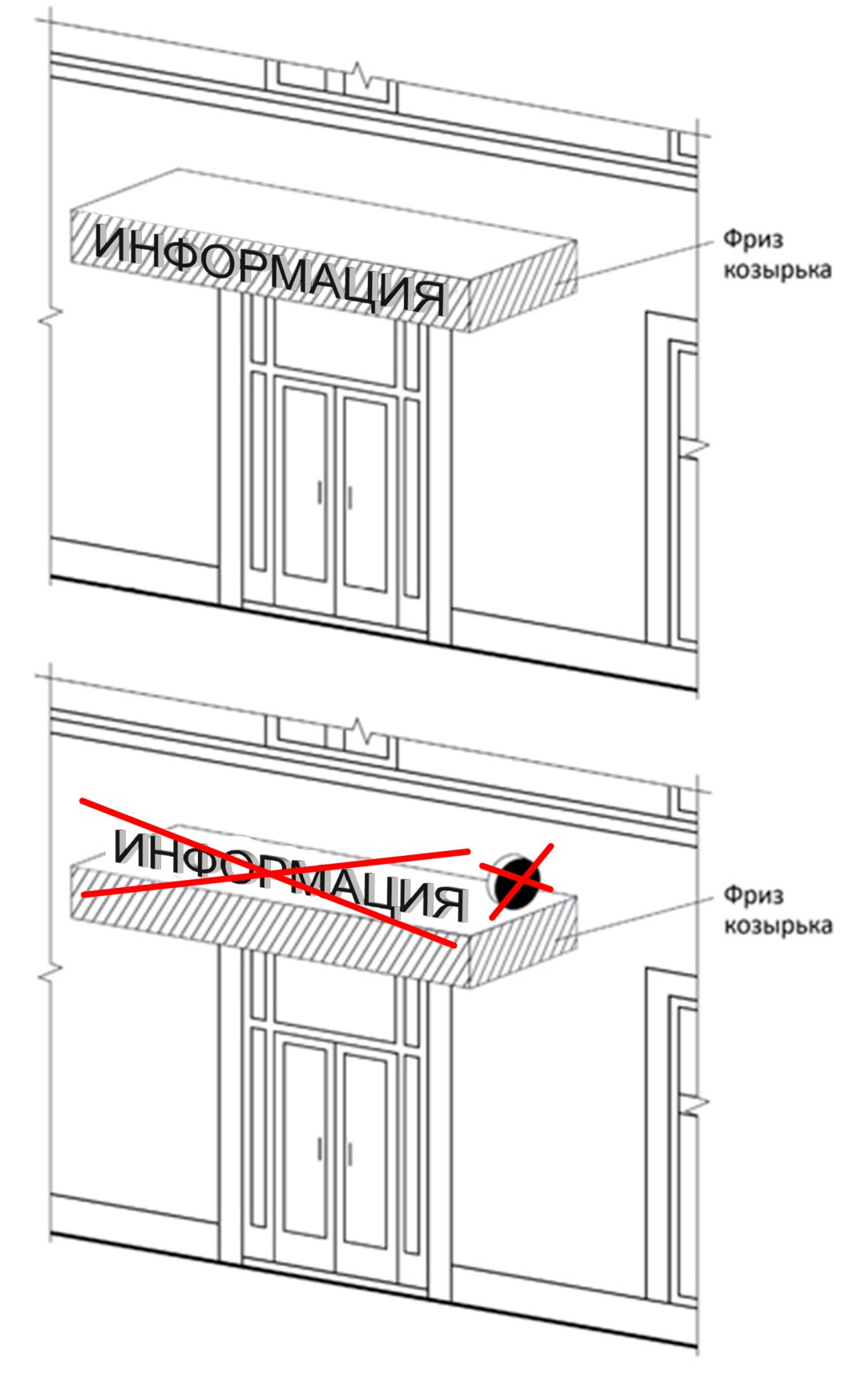 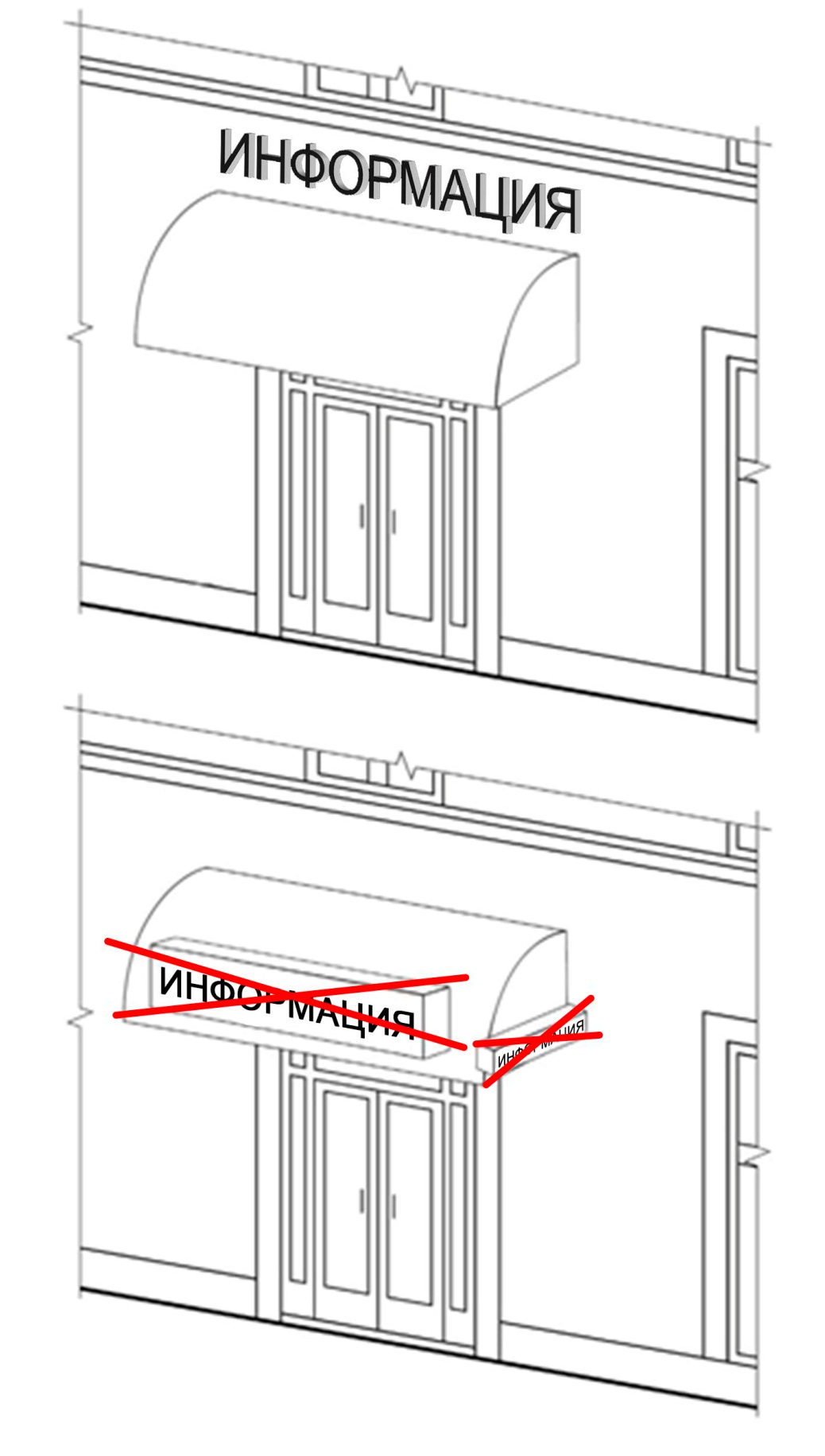  Пункт 17.4 Правил: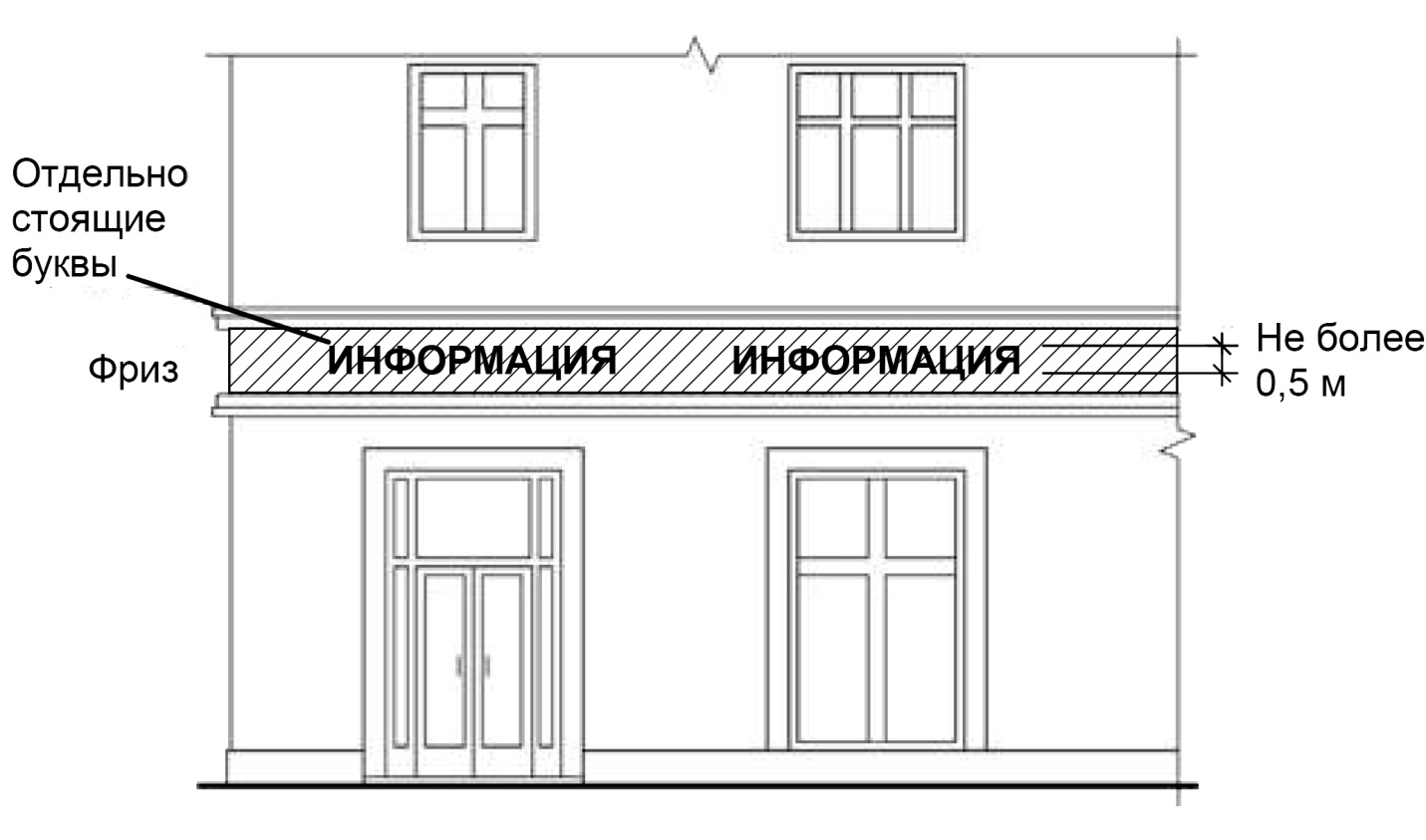  Пункты 18.1, 18.2, 18.4 Правил: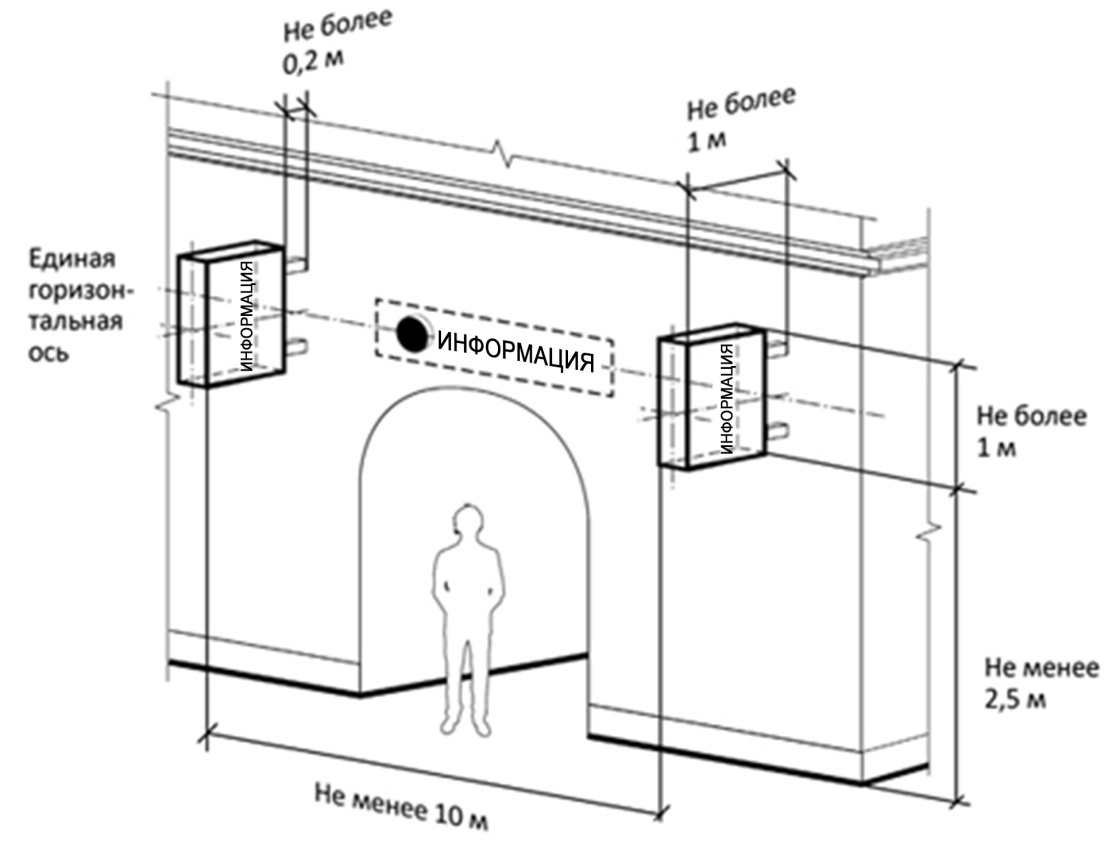  Пункт 18.3 Правил: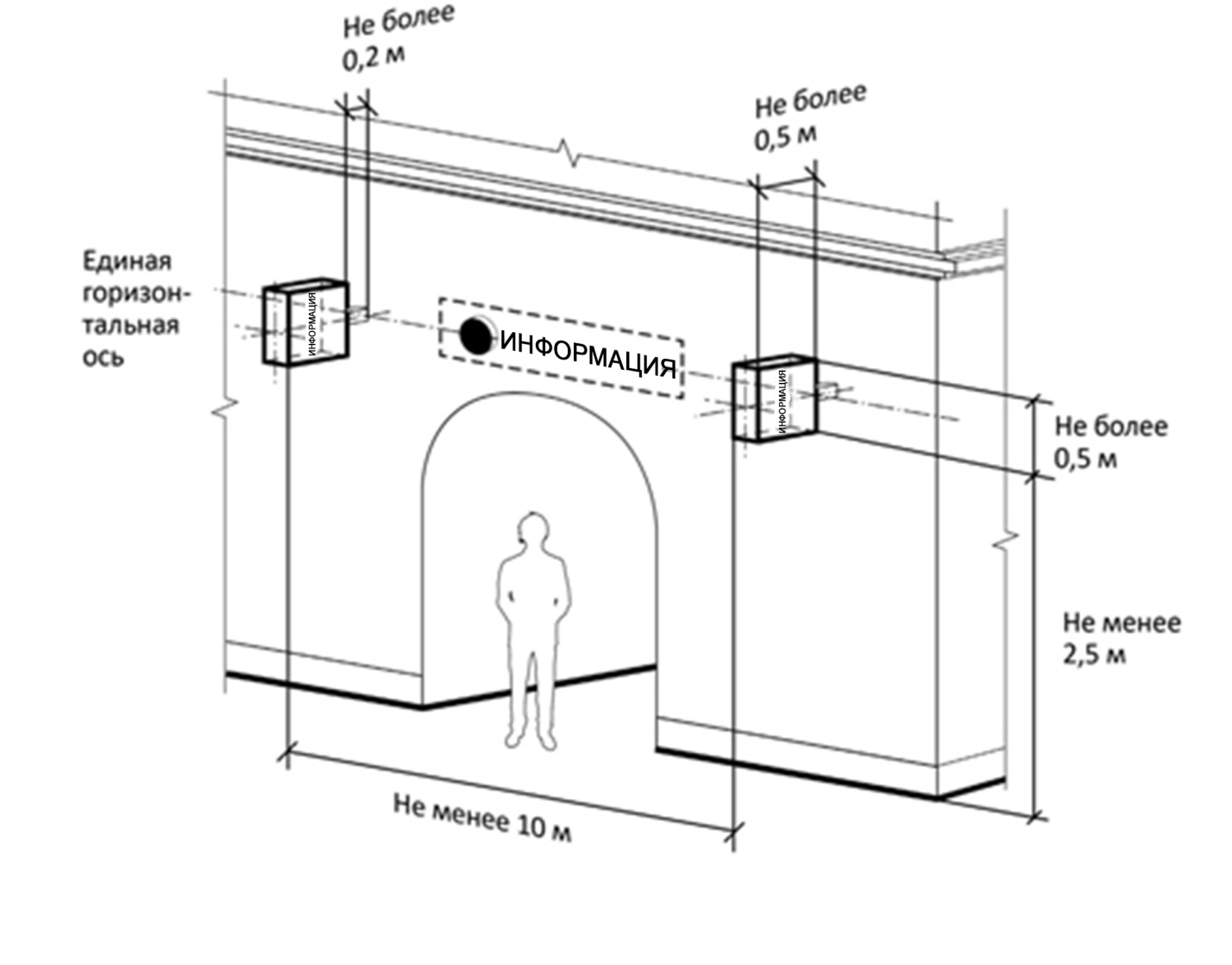  Пункт 19.1, 19.4 Правил: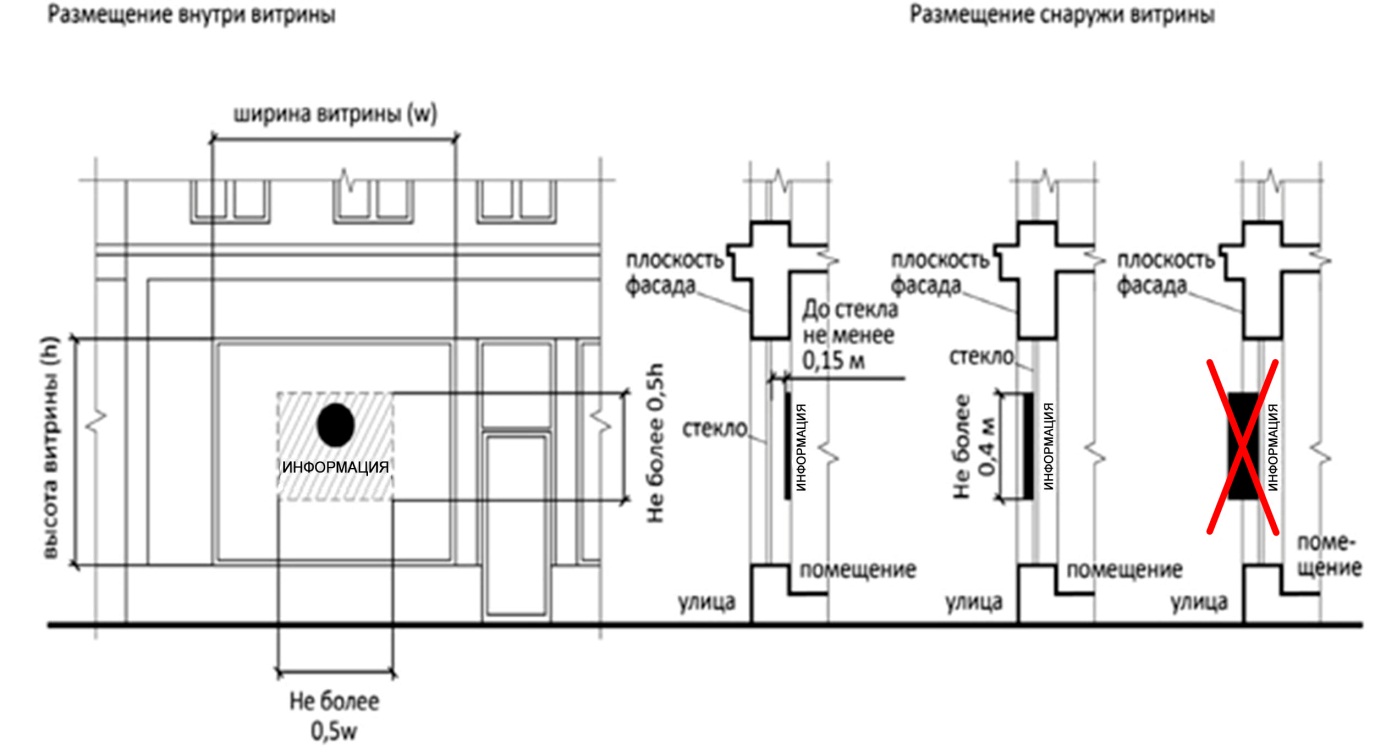 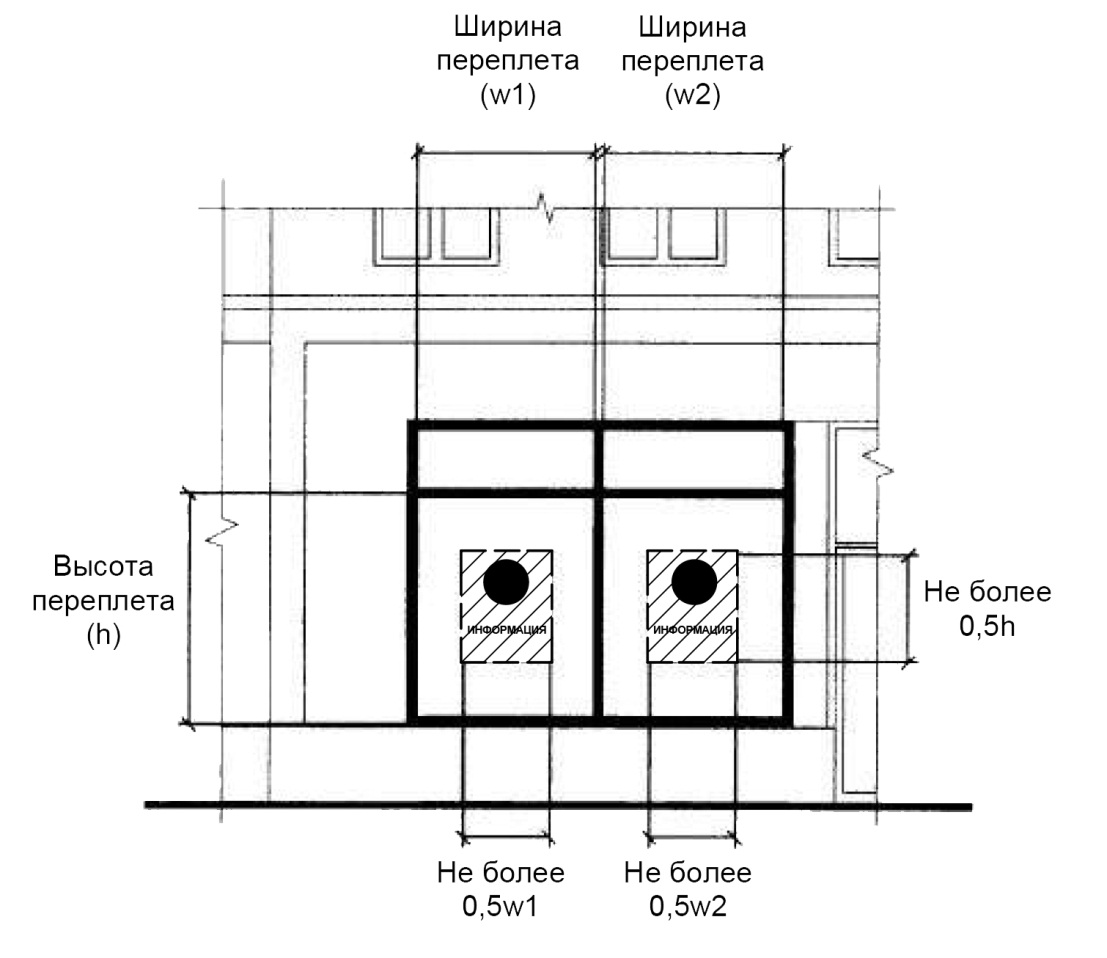 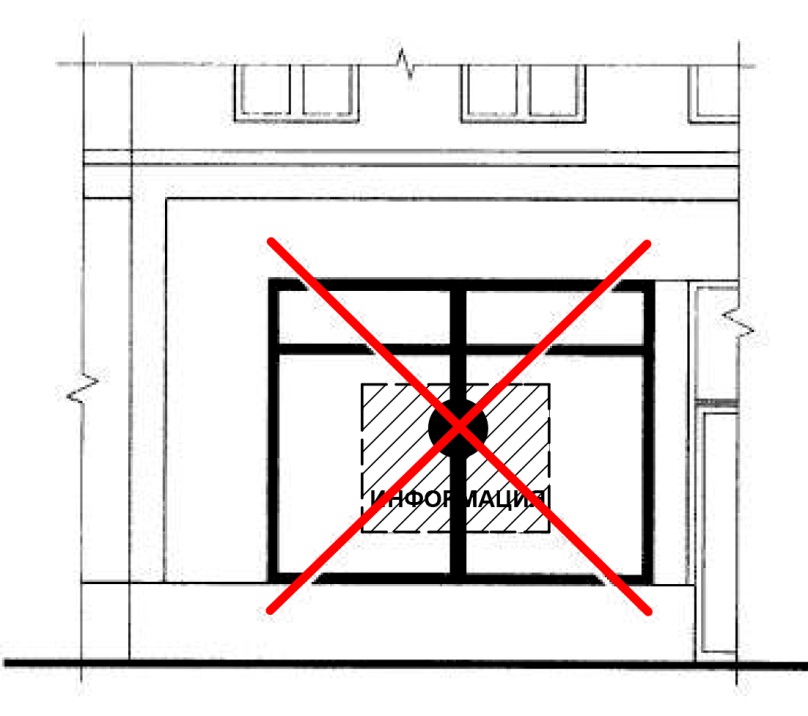  Пункт 19.2 Правил: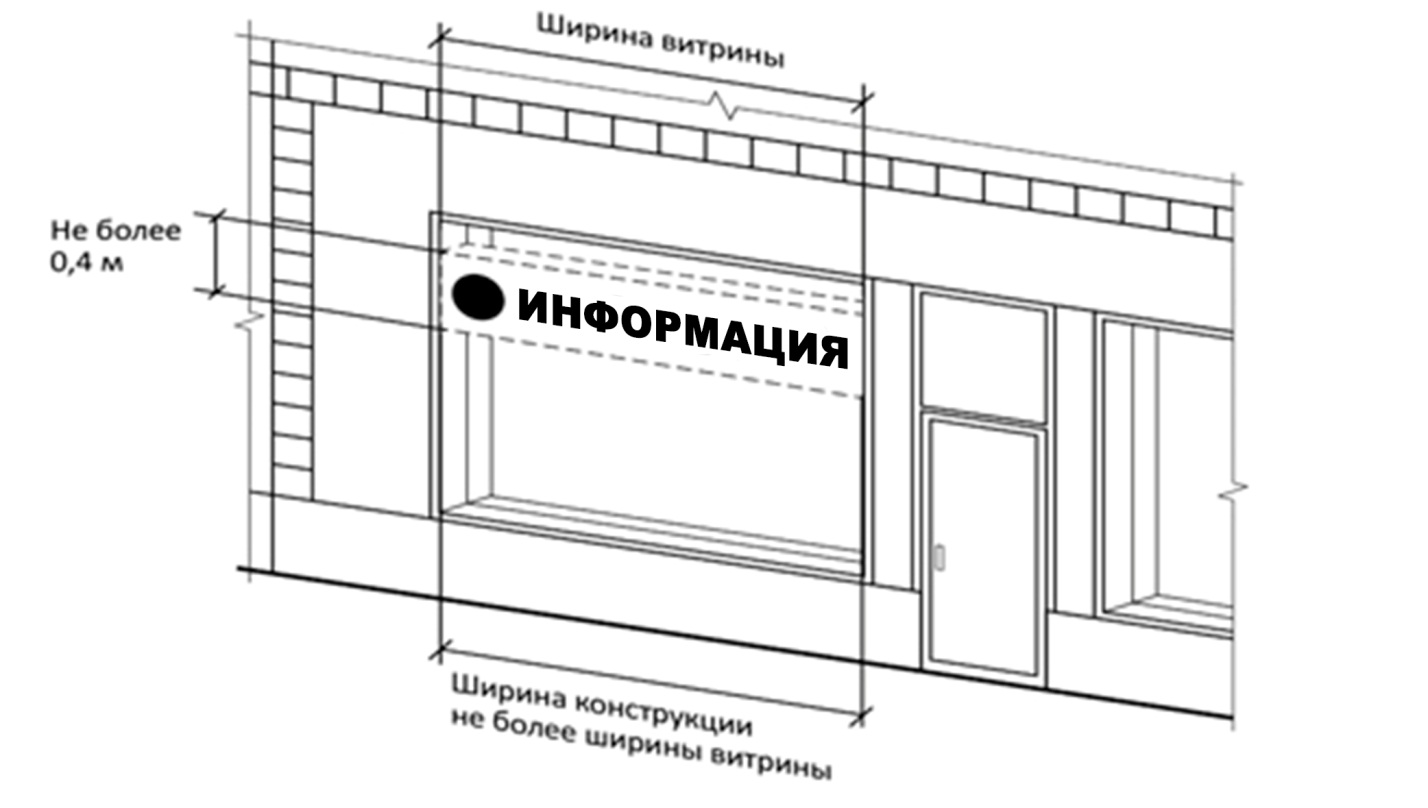 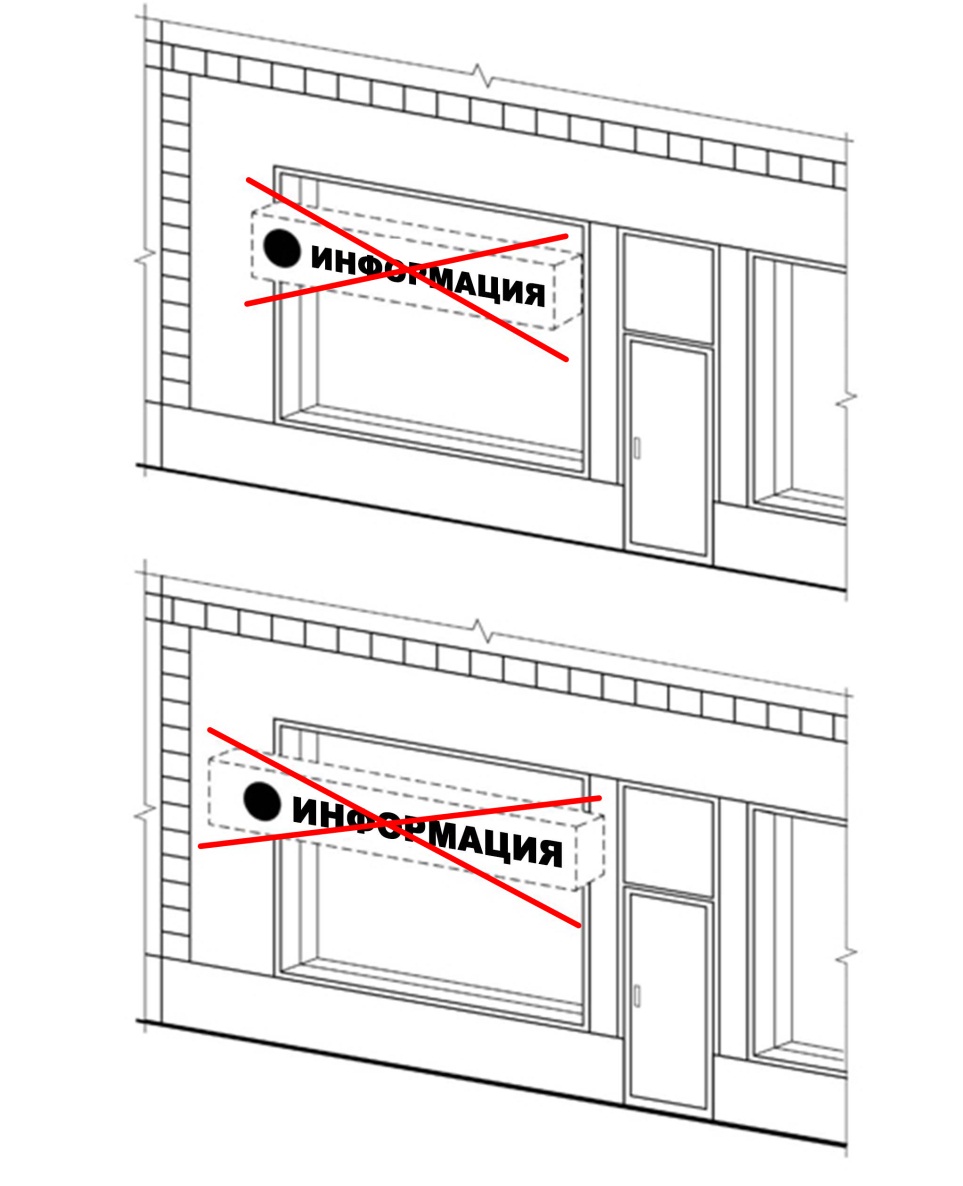  Пункт 19.3 Правил: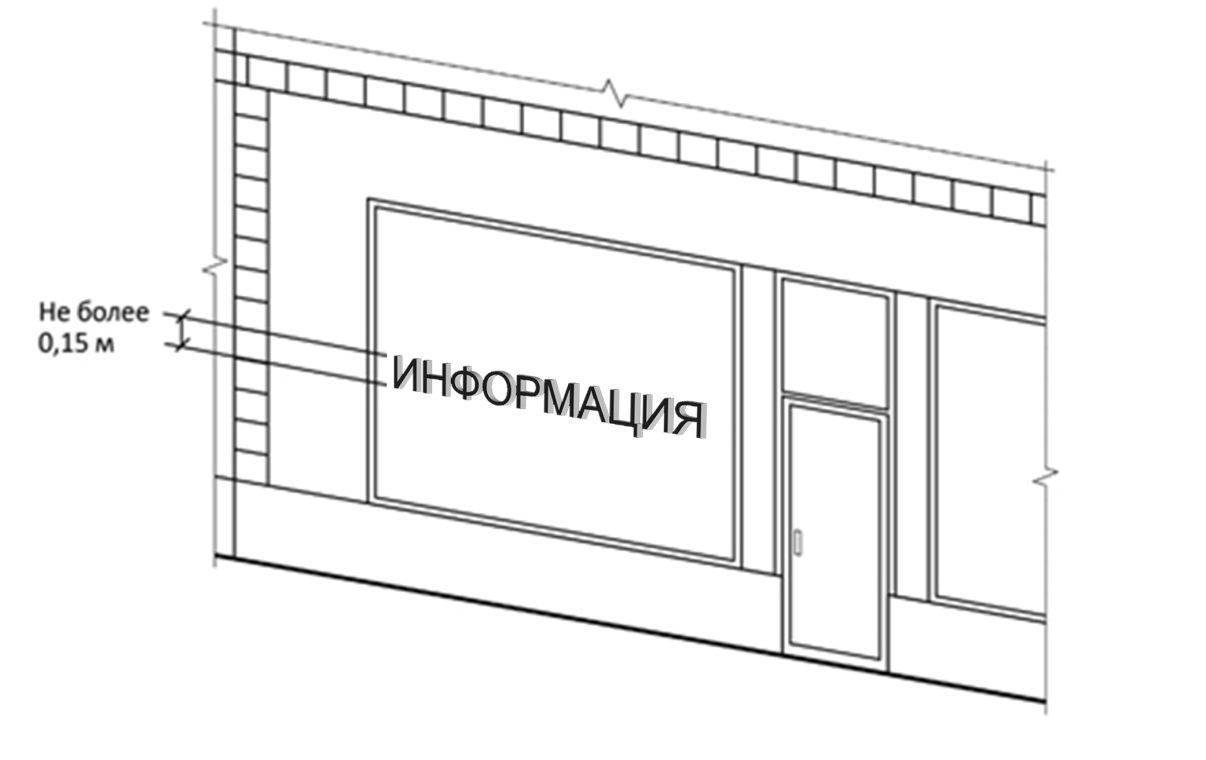  Пункты 20.1, 20.4, 20.6 Правил: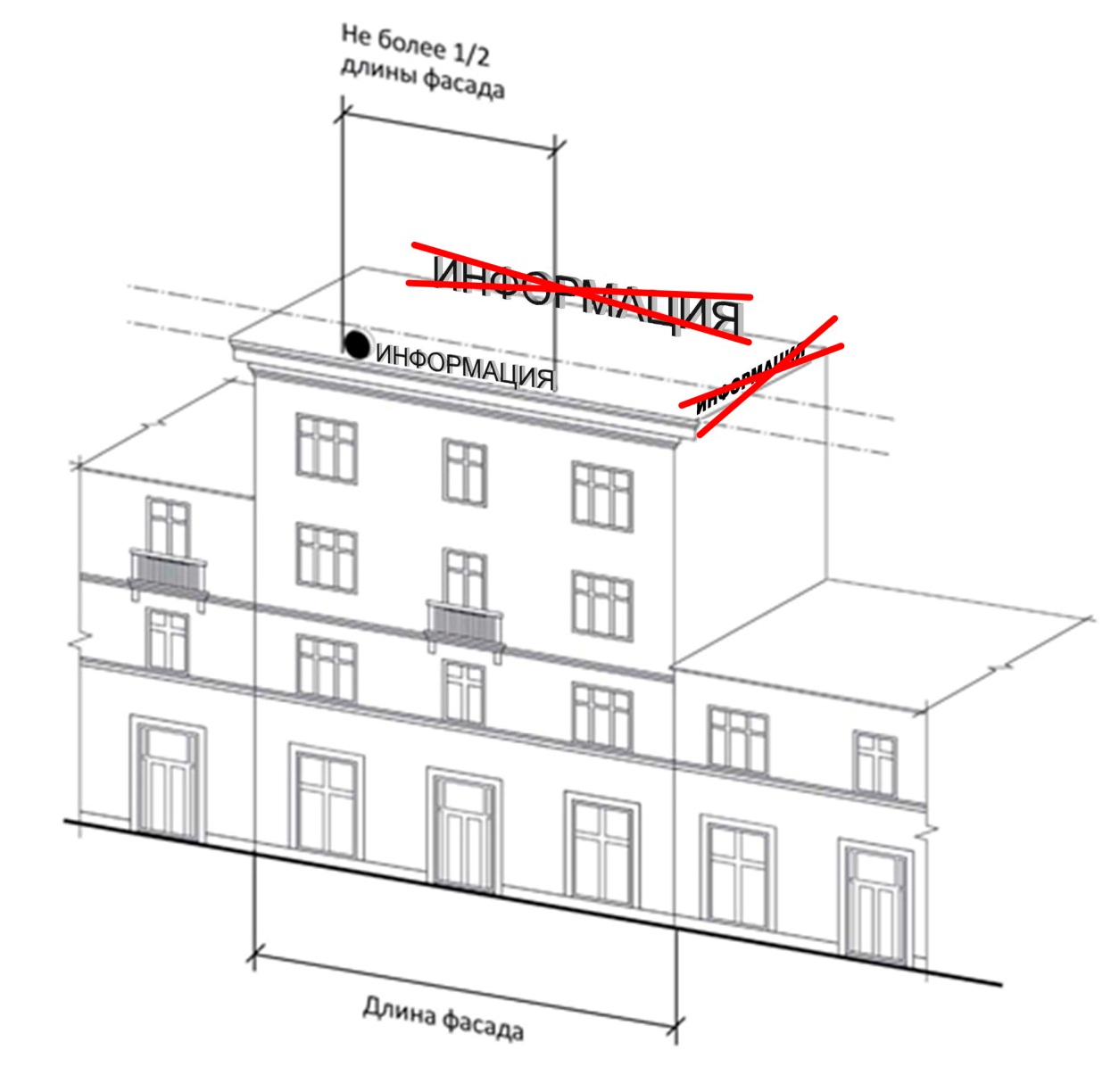  Пункт 20.3 Правил: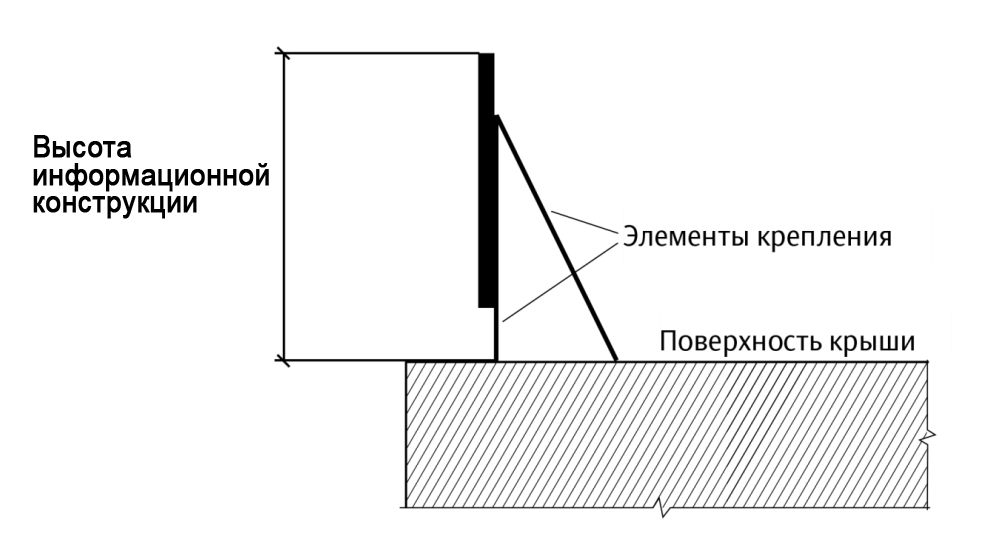  Пункт 20.5 Правил: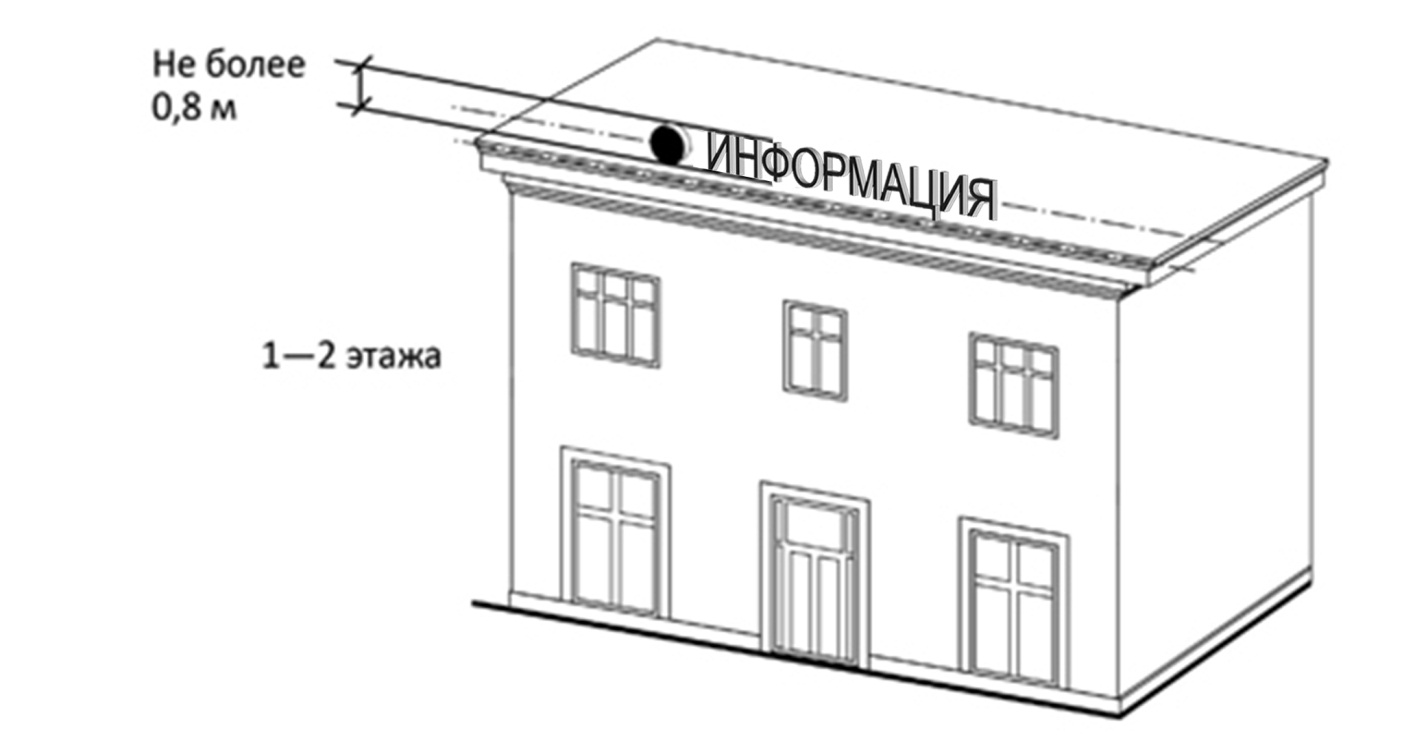 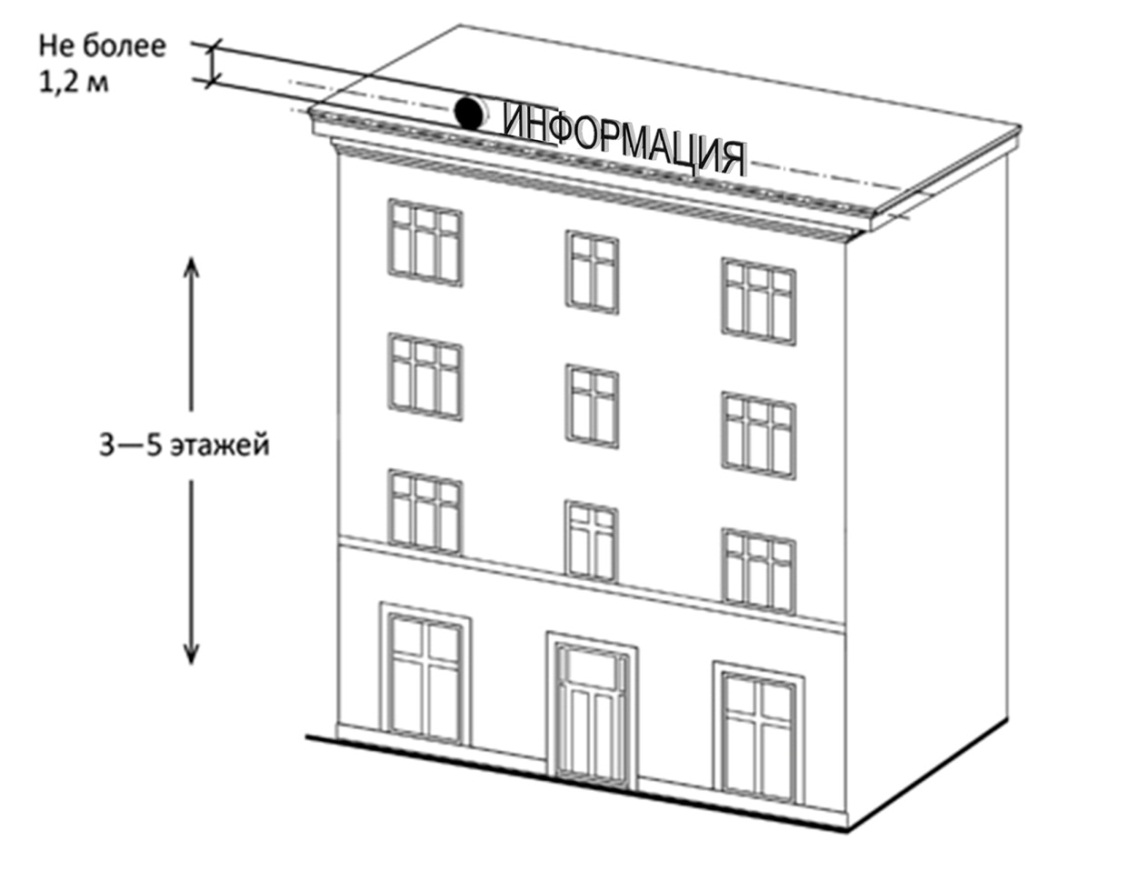 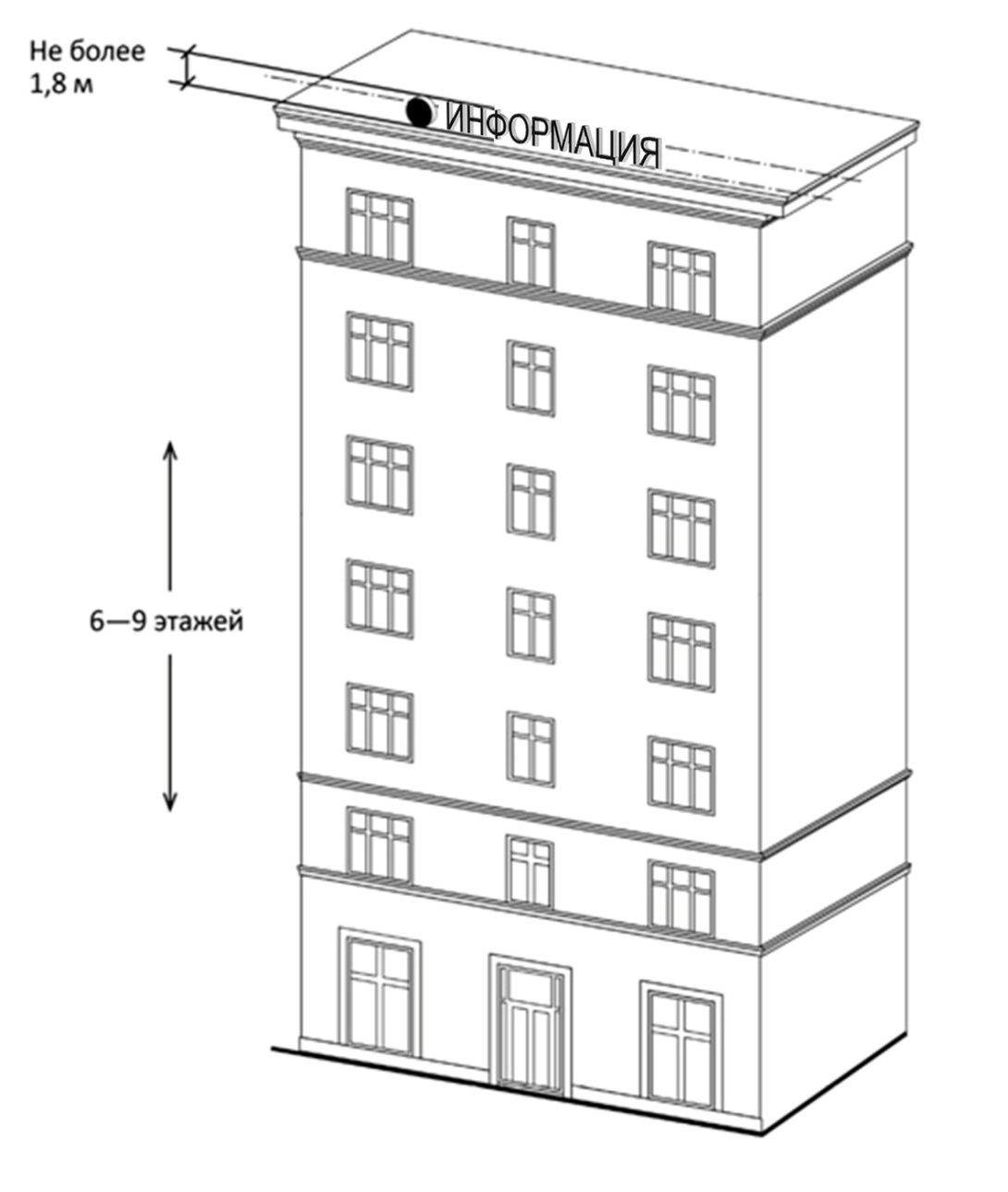 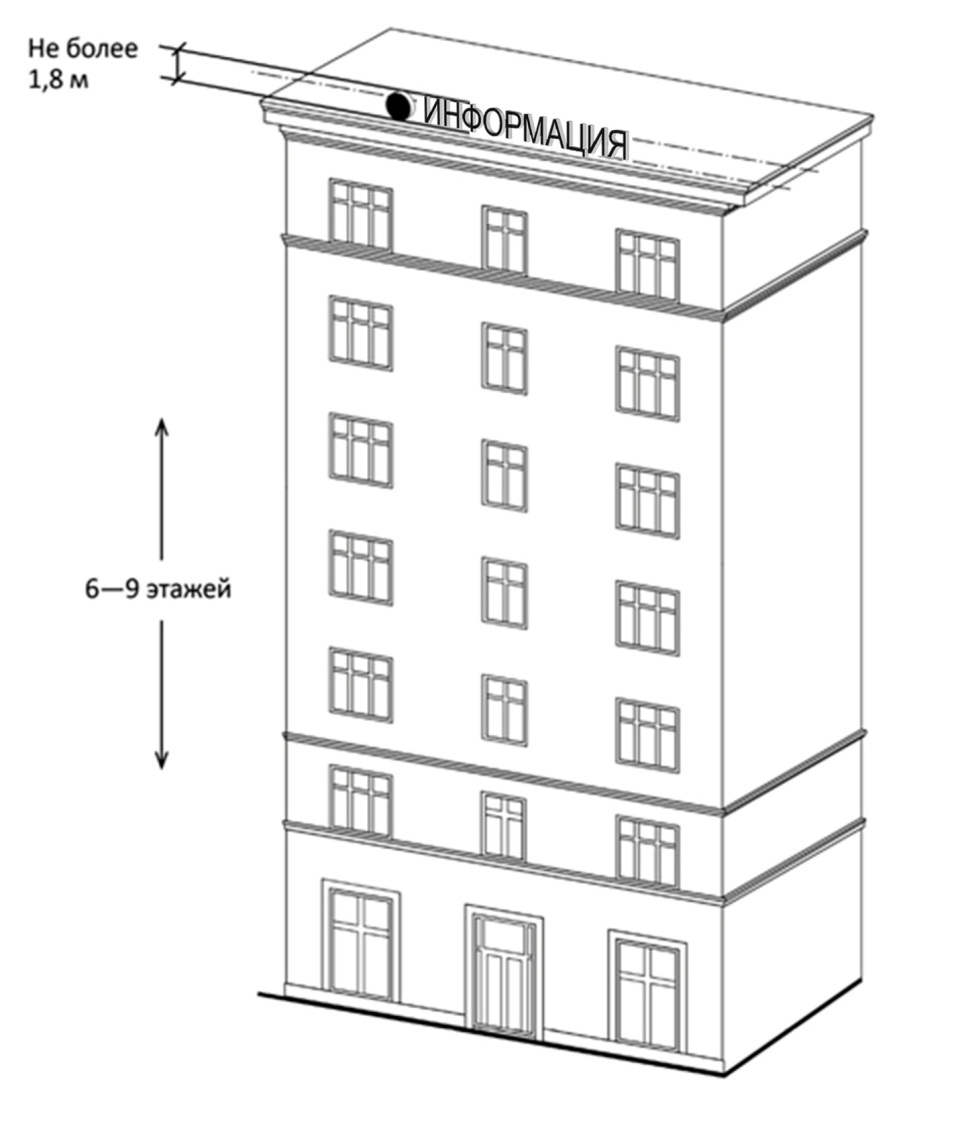 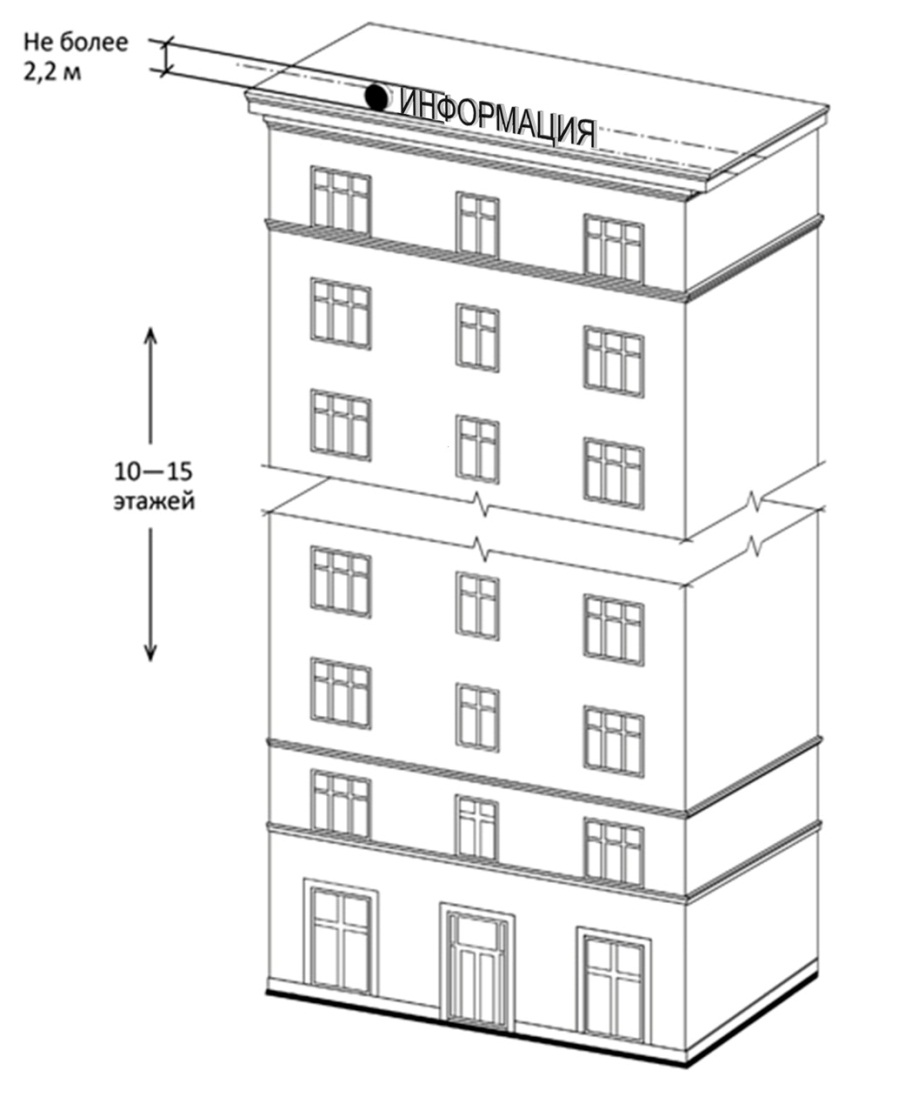 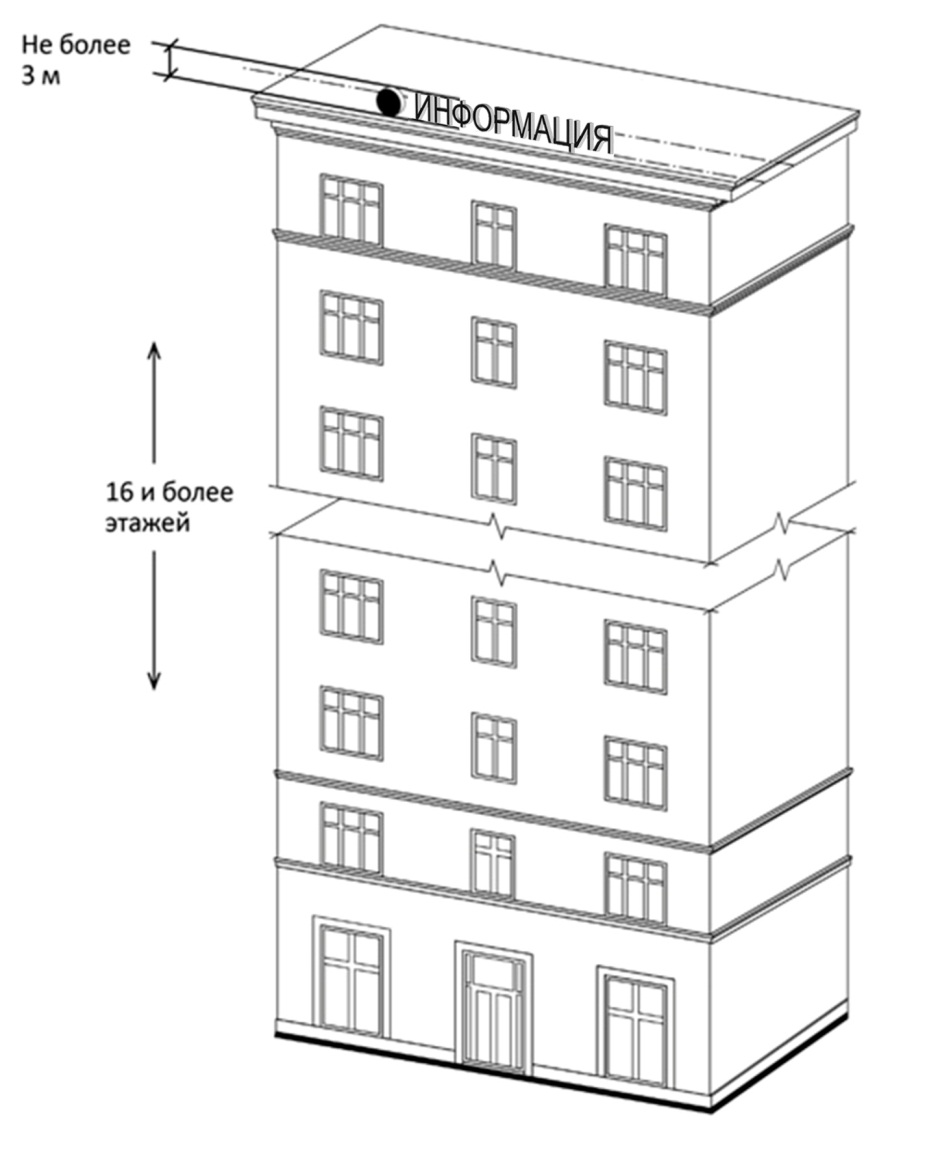  Пункт 20.7 Правил: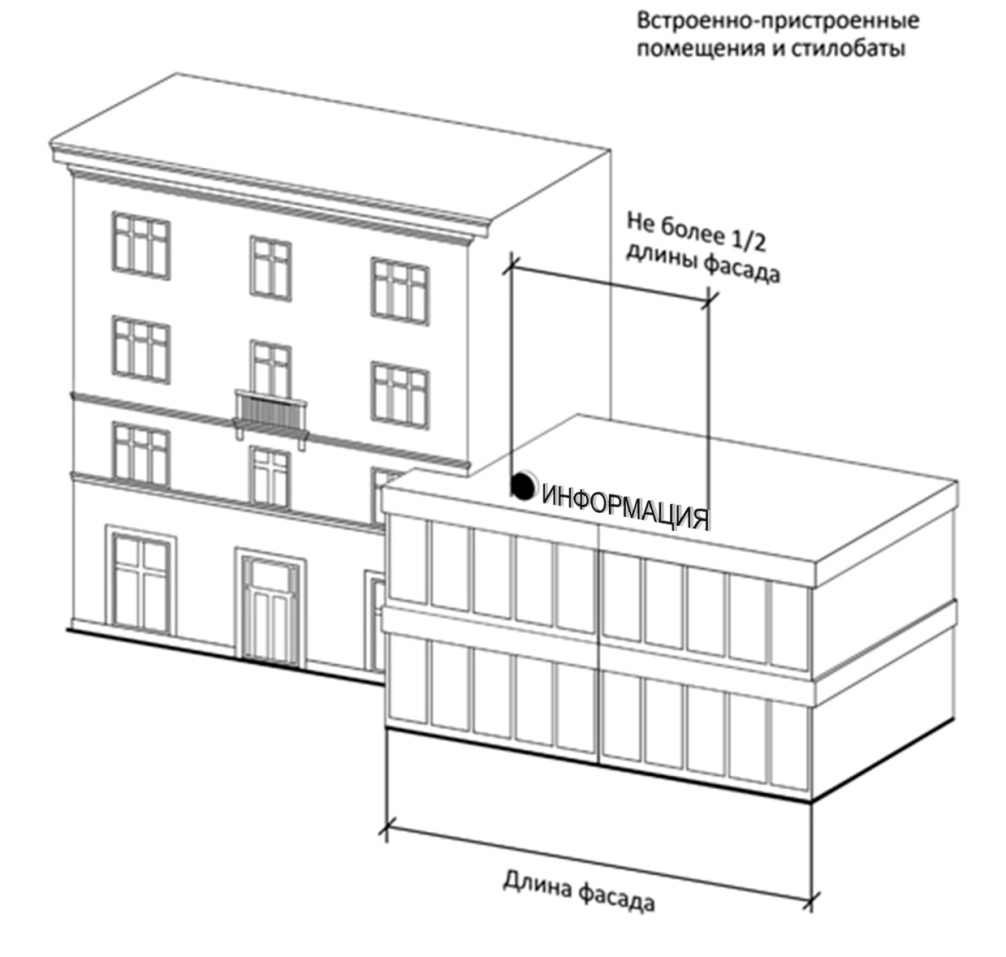  Пункт 20.8 Правил: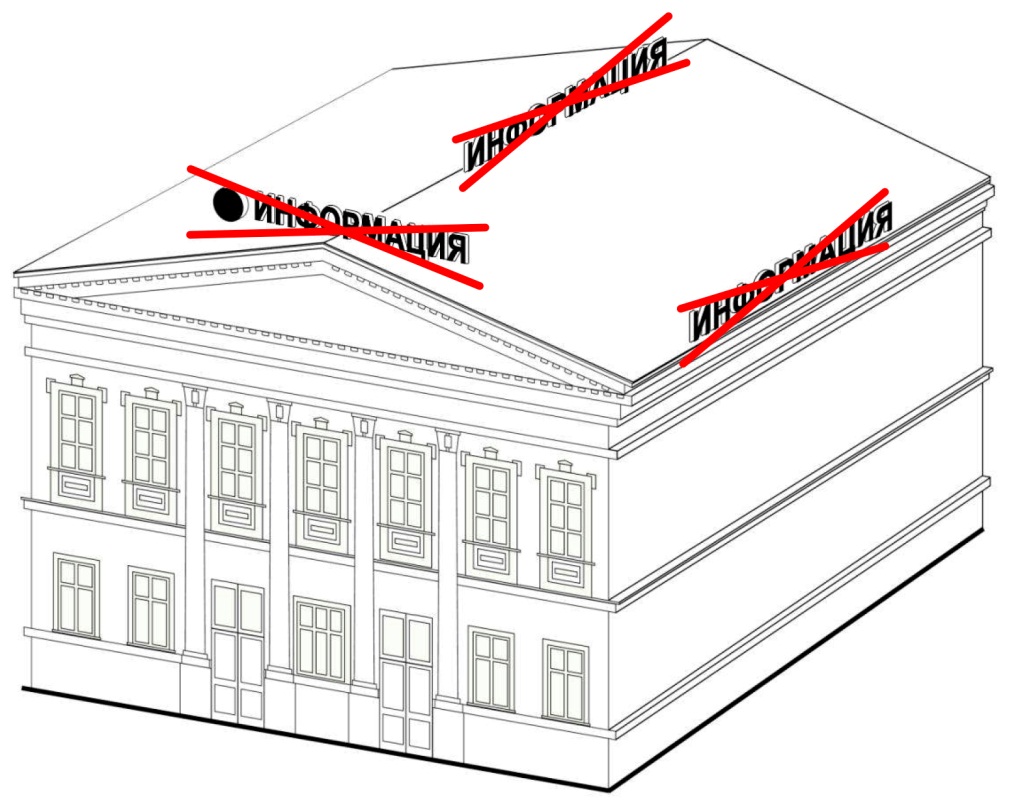  Пункт 22 Правил: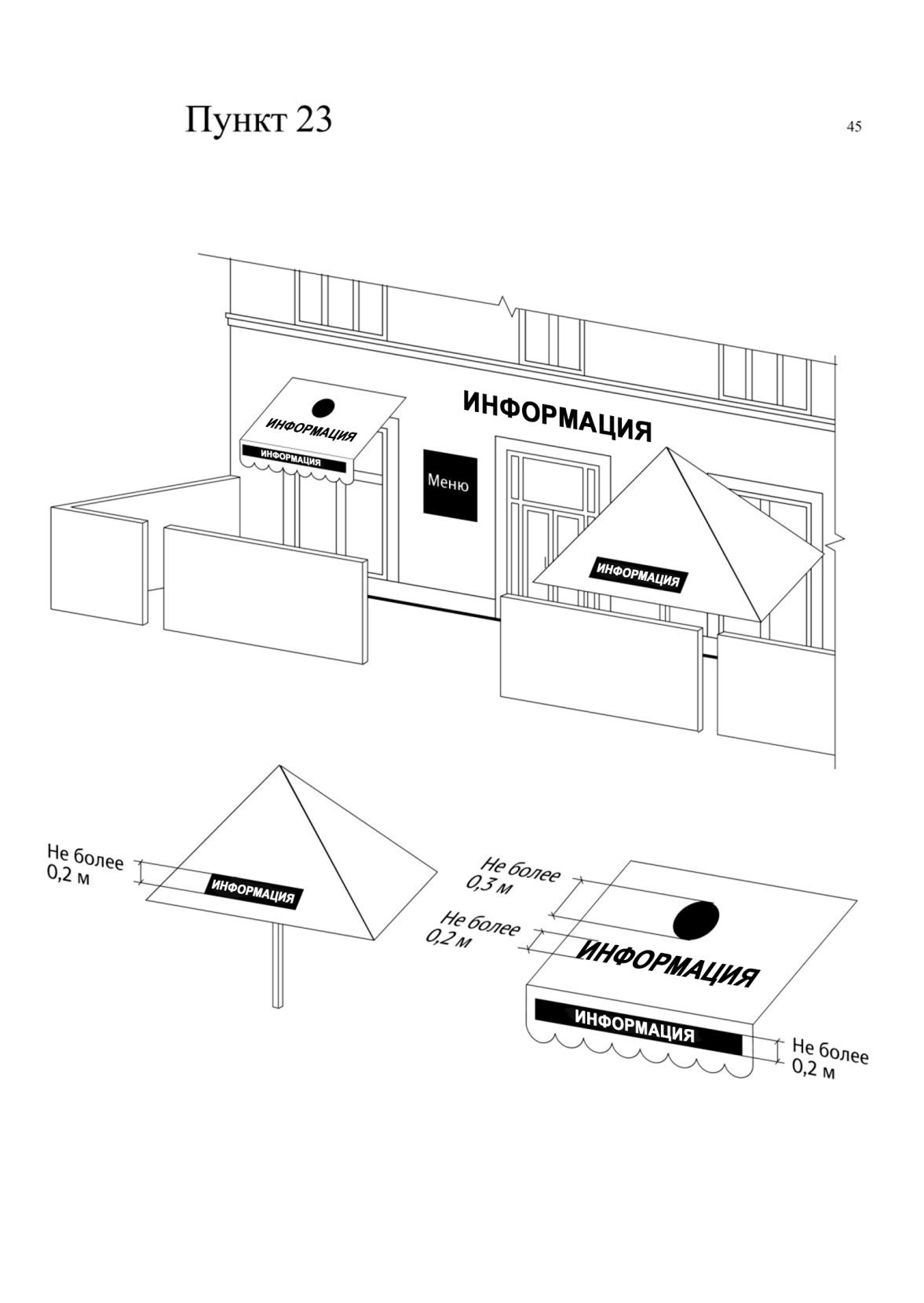  Пункт 23 Правил: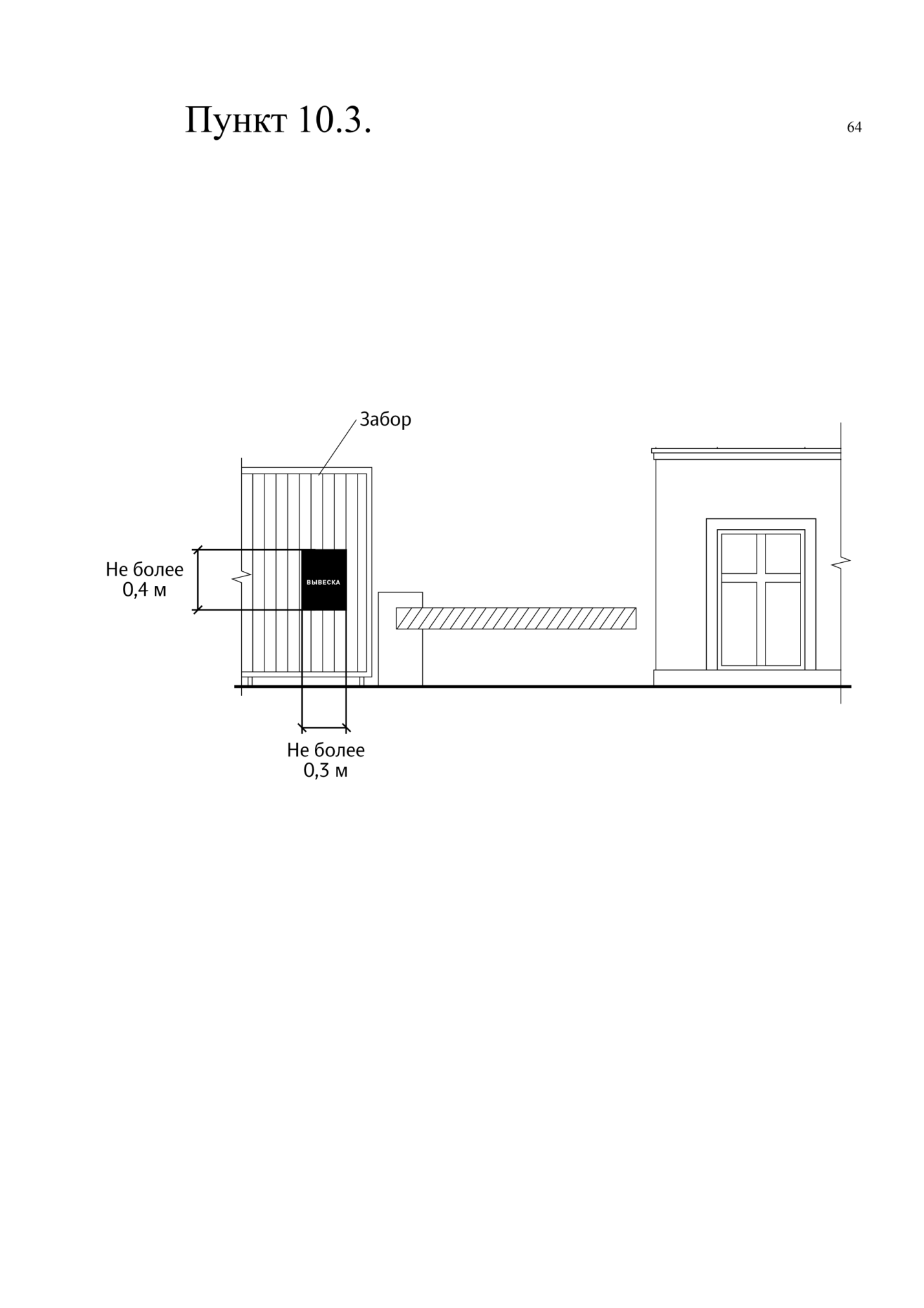 